Целевой раздел Пояснительная запискаНеобходимость и актуальность разработки данной программы вызвана введением в действие нового закона «Об образовании в Российской Федерации», который предусматривает написание каждым педагогом рабочих программ.Одной из ведущих линий образования является достижение современного качества дошкольного образования. Это вызывает необходимость разработки новых коррекционно-образовательных технологий, обновления содержания работы групп компенсирующей направленности для детей с ЗПР.    Данная рабочая программа предназначена для работы с детьми 5 - 6 лет с задержкой психического развития. Программа имеет образовательную, коррекционно-развивающую направленность. Программа рассчитана на 1 год обучения. Рабочая программа разработана на основе следующих документов:Федеральный закон от 29.12.2012 N 273-ФЗ (ред. от 03.07.2016) "Об образовании в Российской Федерации" (с изм. и доп., вступ. в силу с 01.09.2016); Федеральный государственный образовательный стандарт дошкольного образования (Приказ № 1155 от 17 октября 2013 года); СанПин 2.4.1.3049-13 от 15 мая 2013г.;  Примерная общеобразовательная программа дошкольного образования под ред. Н.Е. Вераксы, Т.С. Комаровой, М.А. Васильевой;	«Подготовка к школе детей с задержкой психического развития». Под общей ред. С.Г. Шевченко. М., 2005;Адаптированная образовательная программа дошкольного образования.      МБДОУ № 115 Устав МБДОУ № 115 г. Ульяновска В программе учтены разработки отечественных ученых в области общей и специальной педагогики и психологии. Данная программа обеспечивает создание оптимальных условий длякоррекции недостатков психического развития и предупреждение вторичных нарушений развития;развития позитивных качеств личности; развития эмоционально-волевой, познавательно-речевой, двигательной сфер у детей с ЗПР;формирование определенного круга представлений и умений, необходимых для успешной подготовки детей к обучению в школе. Реализация программы способствует повышению эффективности образовательной работы и коррекционно-развивающего воздействия учителя-дефектолога, установлению продуктивного взаимодействия с семьей дошкольника для максимального преодоления отставания в познавательном и речевом развитии. 1.1.1. Цели и задачи реализации ПрограммыЦель и задачи основной образовательной программы ДОУ. Цель: создание благоприятных условий для полноценного проживания ребенком дошкольного детства, формирование основ базовой культуры личности, всестороннее развитие психических и физических качеств в соответствии с возрастными и индивидуальными особенностями, подготовка к жизни в современном обществе, к обучению в школе, обеспечение безопасности жизнедеятельности дошкольника. Задачи: Забота о здоровье, эмоциональном благополучии и своевременном развитии каждого ребенка. Создание в группах атмосферы гуманного и доброжелательного отношения ко всем воспитанникам, что позволяет растить их общительными, добрыми, любознательными, инициативными, стремящимися к самостоятельности и творчеству. Максимальное использование разнообразных видов детской деятельности, их интеграция в целях повышения эффективности воспитательно-образовательного процесса. Творческая организация (креативность) воспитательно-образовательного процесса. Вариативность использования образовательного материала, позволяющего развивать творчество в соответствии с интересами и наклонностями каждого ребенка. Уважительное отношение к результатам детского творчества.Единство подходов к воспитанию детей в условиях дошкольного образовательного учреждения и семьи. Соблюдение в работе детского сада и начальной школы преемственности, исключающей умственные и физические перегрузки в содержании образования детей дошкольного возраста, обеспечивая отсутствие давления предметного обучения.Основная цель рабочей программы учителя-дефектолога – повышение социального статуса воспитанника, формирование у детей целостной картины мира в соответствии с программным содержанием, формирование, всестороннее развитие и коррекция психических процессов и речи, развитие положительных личностных качеств с учетом способностей и возможностей детей с ЗПР. Задачи:Осуществление ранней диагностики, определение путей профилактики и коррекции психических нарушений.Подбор, систематизация и совершенствование приемов и методов работы дефектолога в соответствии с программным содержанием.Всестороннее развитие всех психических процессов с учетом возможностей, потребностей и интересов дошкольников.Обеспечение условий для социализации детей.Обеспечение информированности родителей по проблеме преодоления ЗПР у детей, оптимального включения семьи в коррекционно-педагогический процесс.Принципы формирования программыВ основу программы положены основные общедидактические принципы:Принцип системности опирается на представление о психическом развитии как о сложной функциональной системе, структурные компоненты которой находятся в тесном взаимодействии. Системность коррекционной работы реализуются в учебном процессе благодаря системе повторения усвоенных навыков, опоры на уже имеющиеся знания и умения, что обеспечивает поступательное психическое развитие.Принцип развития предполагает выделение в процессе коррекционной работы тех задач, которые находятся в зоне ближайшего развития ребенка.Принцип комплексности предполагает, что устранение психических нарушений должно носить медико-психолого-педагогический характер, т.е. опираться на взаимосвязь всех специалистов ДОУ. Программа предусматривает полное взаимодействие и преемственность действий всех специалистов детского учреждения и родителей дошкольников.Принцип доступности предполагает построение обучения дошкольников на уровне их реальных познавательных возможностей. Конкретность и доступность обеспечиваются подбором коррекционно-развивающих пособий в соответствии с санитарно-гигиеническими и возрастными нормами.Принцип последовательности и концентричности усвоения знаний предполагает такой подбор материала, когда между составными частями его существует логическая связь, последующие задания опираются на предыдущие. Психофизические особенности детей с задержкой психического развитияДети с задержкой психического развития относятся к категории детей с ограниченными возможностями здоровья (ОВЗ). ЗПР – это «пограничная» форма дизонтогенеза, для которой характерно замедление темпа созревания психических структур. Дети характеризуются различной степенью выраженности отставания в развитии, а также различным прогнозом преодоления ЗПР. Задержка психического развития проявляется в общей психической незрелости, низкой познавательной активности детей, которая присутствует, хотя и не равномерно, во всех видах психической деятельности. Этим обусловлены особенности восприятия, памяти, внимания, мышления и эмоционально-волевой сферы детей с ЗПР. Отмечается недостаточность процесса переработки сенсорной информации. Зачастую дети не могут целостно воспринимать наблюдаемые объекты, они воспринимают их фрагментарно, выделяя лишь отдельные признаки. У них беден и узок круг представлений об окружающих предметах и явлениях. Представления нередко не только схематичны, не расчленены, но даже и ошибочны, что самым отрицательным образом сказывается на содержании и результативной стороне всех видов их деятельности. У детей с ЗПР страдает мотивация  деятельности,  произвольность в её организации, снижена общая работоспособность.
	Своеобразна речь детей. Недоразвитие речи может проявляться в нарушениях звукопроизношения, бедности и недостаточной дифференцированности словаря, трудностях усвоения логико-грамматических конструкций. У значительной части детей наблюдается недостаточность фонетико-фонематического восприятия, снижения слухоречевой памяти. Значительно отстают в развитии лексическая, семантическая, фонетическая стороны речи.Дети с ЗПР испытывают трудности ориентирования во времени и пространстве. Отмечается недостаточная координация пальцев, кисти руки, недоразвитие мелкой моторики. Психологические особенности дошкольников 5 - 6 лет с задержкой психического развития:выраженное отставание и своеобразие обнаруживается в развитии познавательной деятельности; она носит недостаточно целенаправленный характер, дети часто действуют импульсивно, легко отвлекаются, быстро утомляются, истощаются; у детей наблюдается рассеянность внимания, слабость удержания и переключения, повышенная отвлекаемость, особенно на словесный раздражитель;сенсорное развитие также отличается качественным своеобразием: несколько затруднен процесс восприятия (снижен темп, сужен объем, недостаточна точность зрительного, слухового, тактильно-двигательного восприятия), эталонные представления своевременно не формируются, затруднена ориентировочно-исследовательская деятельность; у детей ограничен объем памяти и снижена прочность запоминания, характерна неточность воспроизведения и быстрая утеря информации. В наибольшей степени страдает вербальная память (при правильном подходе к обучению, дети способны к усвоению некоторых мнемотехнических приемов, овладению логическими способами запоминания);отставание отмечается на уровне всех форм мышления, однако, после получения помощи, выполняют предложенные задания на более высоком уровне;нарушения речи при ЗПР носят системный характер и входят в структуру дефекта;недостатки сенсорного развития и речи влияют на формирование сферы образов - представлений; отставание в развитии общей и, особенно, тонкой моторики, страдает техника движений и двигательные качества, выявляются недостатки психомоторики, что влечет за собой снижение самообслуживания, изо-деятельности, конструирования;отмечаются недостатки зрительно-моторной и слухо-зрительно-моторной координации, эта недостаточность проявляется в несформированности чувства ритма, трудностях в формировании пространственных ориентировок. Планируемые результаты освоения программыРезультаты планируются с учетом программы С.Г. Шевченко «Подготовка к школе детей с задержкой психического развития», а также учитывают требования Стандарта к целевым ориентирам в соответствии с возрастными особенностями развития детей с ограниченными возможностями здоровья.В программе С.Г. Шевченко выделены следующие разделы:«Ознакомление с окружающим миром и развитие речи»«Формирование элементарных математических представлений» «Развитие речевого (фонематического) восприятия»Планируемые результаты к концу учебного года:«Ознакомление с окружающим миром и развитие речи»Дети должны уметь:проводить наблюдения за изучаемыми объектами и явлениями;осуществлять последовательный целенаправленный анализ изучаемого конкретного объекта;сравнивать два предмета по цвету, форме, размеру, назначению;распределять практически или «в уме» предметы (их изображения) на группы по родовому признаку;называть группы однородных предметов (их изображения) точными обобщающими словами;устанавливать простейшие причинно-следственные связи;составлять рассказы – описания предметов с опорой на схему;составлять рассказ по серии сюжетных картин;пересказывать короткий текст.«Формирование элементарных математических представлений»Дети должны уметь:считать до 10, называть итоговое число;считать в обратном порядке от 5 до 1;производить счет от и до заданного числа;называть порядковые числительные в пределах 5 (первый, второй…), уметь отвечать на вопрос: «Который по счету?»;знать цифры 0 - 5;отсчитывать заданное количество предметов и обозначать количество соответствующими числительными;сравнивать две группы предметов на основе практических упражнений и выяснять, где предметов больше, меньше или одинаково;практически иллюстрировать состав чисел 2-5 из отдельных единиц или из двух меньших чисел;ориентироваться на листе бумаги (различать верх, низ, лево, право, середина, верхний, нижний угол, правый, левый угол);понимать смысл слов: между, за, перед, раньше, позже, вчера, сегодня, завтра;различать и называть временные понятия: части суток, времена года, месяцы, дни недели;видеть клетку тетради и рисовать по клеткам графические диктанты.                    «Развитие речевого (фонематического) восприятия»Дети должны уметь:выделять заданный звук из слова и определять его местоположение в слове;относить звук к согласным и гласным на основе особенностей их произнесения и звучания;уметь условно обозначать согласные и гласные звуки соответствующим цветом; узнавать и называть буквы, которые обозначают изученные звуки: А, О, Ы, У, М, Н, В, И, К, П, С;последовательно выделять звуки из односложных и двусложных слов и составлять условно – графическую схему звукового состава слова;составлять условно – графические схемы предложений, состоящих из 2-3 слов;читать слоги и короткие слова.Педагогическая диагностикаДиагностика основывается на анализе достижения детьми промежуточных результатов, которые описаны в каждом разделе программы.Задачи психолого-педагогического обследования детей:раннее выявление отклонений в развитии, их коррекция и профилактика нарушений в поведении и деятельности;выявление причин и характера первичных нарушений в развитии у ребенка, а также определение степени тяжести этого нарушения;выявление индивидуально-психологических особенностей развития обследуемого ребенка (личностных и интеллектуальных);разработка индивидуальной программы коррекционной работы;В качестве инструментария для обследования используется психолого-педагогическая диагностика Е.А. Стребелевой, которая проводится три раза в год.Цель обследования на начальном этапе (сентябрь) - выявить особенности психического развития каждого воспитанника, определить исходный уровень обученности, т. е. овладения знаниями, умениями, навыками в объеме образовательной программы. Помимо этого, собираются анамнестические сведения о развитии ребенка, изучаются микросоциальные условия жизни и воспитания в семье. Результаты обобщаются и заносятся в «Карту развития». С их учетом формируются подгруппы детей для проведения непосредственной образовательной деятельности дефектологом, разрабатываются индивидуальные планы работы с детьми. Основной целью обследования на втором этапе (январь) является выявление особенностей динамики развития каждого ребенка в специально организованных условиях. На данном этапе дополняются сведения, полученные ранее. Динамическое диагностическое исследование позволяет оценить правильность выбранных путей, методов, содержания коррекционной работы с каждым ребенком и группой в целом. В индивидуальный план работы вносятся коррективы, определяются цели и задачи коррекционно-педагогической работы в следующем полугодии.Цель третьего этапа (май) – определить характер динамики, оценить результативность работы, а также составить прогноз относительно дальнейшего развития и обозначить дальнейший образовательный маршрут для каждого воспитанника. Эффективность коррекционно-развивающей работы во многом определяется глубиной и качеством анализа результатов обследования. Содержательный разделВ содержательном разделе представлено:описание разделов образовательной деятельности в соответствии с направлениями развития ребенка в пяти образовательных областях: социально-коммуникативной, познавательной, речевой, художественно-эстетической и физического развития с учетом используемых программ дошкольного образования;описание форм, методов и средств реализации программы с учетом возрастных и индивидуально – психологических особенностей детей, специфики их образовательных потребностей, мотивов и интересов.взаимодействие со всеми педагогами ДОУ в процессе коррекционно-педагогического сопровождения;взаимодействие с родителями воспитанников.Описание образовательной деятельности по образовательным областямЗадачи коррекционно-развивающей работы учителя-дефектолога с детьми с ЗПР по развитию интеллектуальных, личностных и физических качеств решаются интегрированно в ходе освоения всех образовательных областей. Учитель-дефектолог реализует социально-коммуникативное развитие через задачи развития социальных и коммуникативных компетенций (самостоятельности, целенаправленности, саморегуляции собственных действий, развития социального и эмоционального интеллекта, эмоциональной отзывчивости, сопереживания, формирование готовности к совместной деятельности со сверстниками, формирование уважительного отношения и чувства принадлежности к своей семье и к сообществу детей и взрослых; формирование позитивных установок к различным видам деятельности; формирование основ безопасного поведения в быту, социуме, природе и др.). Познавательное развитие реализуется через задачи развития познавательной мотивации и любознательности; формирования познавательных действий; развития воображения и творческой активности; формирования первичных представлений о себе, других людях, объектах окружающего мира, о свойствах и отношениях объектов окружающего мира (форме, цвете, размере, материале, звучании, ритме, темпе, количестве, числе, части и целом, пространстве и времени, движении и покое, причинах и следствиях и др.), о малой родине и Отечестве, представлений о социокультурных ценностях нашего народа, об отечественных традициях и праздниках, о планете Земля как общем доме людей, об особенностях ее природы, многообразии стран и народов мира.Региональный компонент ФГОС реализуется при изучении следующих лексических тем: «Наш город», «Транспорт», «Растения», «Домашние и дикие птицы», «Дикие и домашние животные», «Праздники».Речевое развитие реализуется через задачи обогащения пассивного и активного словаря; развития связной речи, грамматически правильной диалогической и монологической речи, развития фонематического восприятия. Художественно-эстетическое развитие реализуется посредством развития у детей предпосылок ценностно-смыслового восприятия и понимания произведений искусства, мира природы, становления эстетического отношения к окружающему миру.Физическое развитие реализуется посредством развития у детей мелкой моторики обеих рук, а также становление целенаправленности и саморегуляции в двигательной сфере.2.2. Содержание коррекционно-развивающей работы учителя-дефектологаЦель коррекционно-развивающей работы учителя-дефектолога: создание условий для развития эмоционального, социального и интеллектуального потенциала ребенка с проблемами в развитии и формирование его позитивно-личностных качеств. 	Задачи: взаимодействовать со всеми специалистами ДОУ в процессе коррекционно-педагогического сопровождения детей с ограниченными возможностями здоровья; выявлять индивидуальные особенности развития ребенка, его слабые стороны и способности к компенсации, определять оптимальный педагогический маршрут; формировать способы усвоения ребенком социального опыта, взаимодействия с людьми и предметами окружающей действительности; развивать компенсаторные механизмы становления психики и деятельности проблемного ребенка; предупреждать развитие вторичных отклонений познавательной сферы, поведения и личности в целом; формировать у проблемного ребенка способы ориентировки в окружающей действительности, предпосылки к учебной деятельности;сотрудничать с семьей для обеспечения полноценного развития ребенка с ОВЗ, обучать родителей отдельным психолого-педагогическим приемам, повышающим эффективность взаимодействия с ребенком, стимулирующим его возможности.   Содержание работы учителя – дефектолога:коррекция недостатков в физическом и психическом развитии детей с ограниченными возможностями здоровья и оказание помощи этой категории в освоении программы; выявление особых образовательных потребностей детей с ЗПР, обусловленных недостатками в их физическом и психическом развитии;осуществление индивидуально-ориентированной психолого-медико-педагогической помощи детям с ЗПР, с учетом особенностей психофизического развития и индивидуальных возможностей детей; взаимодействие в разработке и реализации коррекционных мероприятий воспитателей, специалистов образовательного учреждения. Тематический план работы учителя-дефектолога в старшей группеПерспективное планирование работы на 1 учебный годучителя-дефектолога в старшей группеОзнакомление с окружающим миром и развитие речиФормирование элементарных математических представленийРазвитие речевого (фонематического) восприятия2.3.  Формы, методы и средства реализации программыФормы реализации программы	Формы реализации программы являются внешними выражениями содержания дошкольного образования, способами его осуществления. Обновление содержания дошкольного образования неизбежно влечёт за собой и обновление его внешних выражений: происходит «сбрасывание» старых (учебное занятие) и возникновение новых (проектная деятельность, ситуации, мастерская, коллекционирование, и др.) форм. Изменяются в соответствии с обновленным содержанием и классические формы (беседы, консультации, экскурсии, наблюдения, рассматривания и др.), которые не теряют своей актуальности в образовательной деятельности. Все формы носят интегративный характер, т. е. позволяют решать задачи двух и более образовательных областей.	Непосредственная образовательная деятельность (фронтальная, подгрупповая, индивидуальная) – одна из основных форм организации работы с дошкольниками с задержкой психического развития при условии максимального использования игровых форм и приемов. 	Игра – ведущий вид деятельности дошкольников, основная форма реализации программы при организации познавательно-исследовательской, коммуникативной, двигательной, музыкально-художественной деятельности. Виды игр: сюжетная игра, игра с правилами, подвижная игра, театрализованная игра (драматизация и режиссерская), дидактическая игра.	Игровая ситуация – форма работы, направленная на приобретение ребенком опыта нравственно-ценных действий и поступков, которые он сначала выполняет на основе подражания, по образцу, а затем самостоятельно.	Чтение – основная форма восприятия художественной литературы, а также эффективная форма развития познавательно-исследовательской, коммуникативной деятельности, решения задач психолого-педагогической работы разных образовательных областей.	Мастерская – форма организации совместной деятельности взрослого и детей продуктивной деятельности, позволяет также развивать двигательную (мелкую моторику), коммуникативную, познавательно-исследовательскую, трудовую деятельность.	Ситуации – форма организации в первую очередь продуктивной деятельности взрослого с детьми в силу ярко выраженного интегративного характера позволяет также развивать двигательную (мелкую моторику), коммуникативную, познавательно-исследовательскую, трудовую деятельность. 	Коллекционирование – форма познавательной активности дошкольника, в основе которой лежит целенаправленное собирание чего-либо, имеющего определённую ценность для ребёнка. Коллекционирование способствует систематизации информации об окружающем мире; формированию, развитию и поддержанию индивидуальных познавательных предпочтений детей; развитию мыслительных операций, речи и коммуникативных навыков.	Экспериментирование и исследования – форма работы, которая позволяет ребенку открывать свойства объектов, устанавливать причинно-следственные связи, выявлять скрытые свойства, определять закономерности. В поисковой активности ребёнка можно выделить три формы экспериментирования и исследования: практическое (реальные опыты с реальными предметами и их свойствами), умственное (осуществляется только в мысленном плане) и социальное (отношения ребёнка со своим социальным окружением).	Проект — это создание педагогом таких условий, которые позволяют детям самостоятельно или совместно с взрослым открывать новый практический опыт, добывать его экспериментальным, поисковым путём, анализировать его и преобразовывать. 	Беседы, загадки, рассказывание, разговор. 	Викторины (игра в ответы на вопросы, обычно объединённые какой-либо общей темой) и конкурсы (дружественное состязание команд соперников) - своеобразные формы познавательной деятельности с использованием информационно-развлекательного содержания, в которых предполагается посильное участие детей.	Слушание музыки, исполнение и творчество.	Задача педагогов — грамотно конструировать образовательный процесс, согласовывая и интегрируя различные виды детской деятельности и соответственно формы, в которых они осуществляются, между собой. 	Методы реализации программы	В самом общем виде методы можно рассматривать как упорядоченные способы взаимодействия взрослого и детей, направленные на достижение целей и решение задач дошкольного образования. Несмотря на то, что само применение методов осуществляется в процессе взаимодействия всех участников образовательных отношений, их предварительный выбор определяется взрослым и зависит от ряда факторов: конкретной образовательной задачи, возрастных и индивидуальных особенностей дошкольников, вида осуществляемой деятельности, реализуемой темы и логики её представления, применяемой методики и (или) технологии, наличия определённых условий и др. Совокупность факторов может учесть только педагог и соответственно сделать в каждой конкретной ситуации свой, субъективный выбор.	В основании одной из первых и наиболее простых классификаций методов положен источник информации:  словесные методы (беседа, объяснение, рассказ, чтение); наглядные методы (рассматривание предметов, картин и др., просмотр мультфильмов, наблюдения);практические методы (исследование, экспериментирование).игровые методы (дидактические игры, игровые упражнения, игровые приёмы и др.).	Данная классификация широко распространена в практике дошкольного образования. Для обеспечения более эффективного взаимодействия педагога и детей в ходе реализации программы используются и другие группы методов: методы мотивации и стимулирования развития у детей первичных представлений и приобретения детьми опыта поведения и деятельности (образовательные ситуации, игры, соревнования, состязания и др.); методы, способствующие осознанию детьми первичных представлений и опыта поведения и деятельности (рассказ взрослого, пояснение, разъяснение, беседа, чтение художественной литературы, обсуждение, рассматривание и обсуждение, наблюдение и др.);  информационно-рецептивный метод – предъявление информации, организация действий ребенка с объектом изучения (распознающее наблюдение, рассматривание картин, демонстрация кинофильмов, просмотр компьютерных презентаций, рассказы педагога или детей, чтение).  репродуктивный метод – многократное повторение способа деятельности по заданию педагога (упражнения на основе образца педагога, беседа, составление рассказов с опорой на предметную или предметно-схематическую модель);моделирование - процесс создания модели (образца) объекта познания (или явления) или использование имеющейся модели. В основе моделирования лежит процесс замещения реальных объектов познания условными предметами или изображениями;экспериментирование - действенное изучение свойств предметов, преобразование их свойств, структуры, действенное установление взаимосвязи с другими объектами, установление взаимозависимости. Использование этого метода позволяет управлять явлениями, вызывая или прекращая эти процессы. Ребенок может наблюдать и познавать такие свойства и связи, которые недоступны непосредственному восприятию в повседневной жизни. Экспериментирование, элементарные опыты помогают детям осмыслить явления окружающего мира, расширить кругозор, понять существующие взаимосвязи.	Необходимо отметить, что выделение данных групп методов весьма условно. Каждый метод можно использовать в зависимости от потребностей реализации программы в целях стимулирования деятельности детей, создания условий для приобретения ими опыта или осознания этого опыта. То есть методы реализации программы, так же, как и формы реализации, являются системными, интегративными образованиями. Необходимо также подчеркнуть, что фактически все формы реализации программы могут выступать и в качестве методов. Средства реализации программы	Для всестороннего развития дошкольников с задержкой психического развития должна быть создана развивающая среда с учётом возрастных и индивидуальных особенностей, специфики их образовательных потребностей и интересов. Особое место занимают в ней средства реализации программы -   совокупность материальных и идеальных объектов. 	Общепринято их деление на:демонстрационные (применяемые взрослым) и раздаточные (используемые детьми);визуальные (для зрительного восприятия), аудийные (для слухового восприятия), аудиовизуальные (для зрительно-слухового восприятия);  естественные (натуральные) и искусственные (созданные человеком);реальные (существующие) и виртуальные (не существующие, но возможные) и др. 	С точки зрения содержания дошкольного образования, имеющего деятельностную основу, целесообразно использовать средства, направленные на развитие деятельности детей:  двигательной (оборудование для ходьбы, бега, ползания, лазанья, прыгания, занятий с мячом, пособия для развития мелкой моторики и др.); игровой (игры, игрушки);коммуникативной (дидактический материал);чтения (восприятие) художественной литературы (книги для детского чтения, в том числе аудиокниги, иллюстративный материал);познавательно-исследовательской (натуральные предметы для исследования и образно-символический материал, в том числе макеты, карты, модели, картины и др.); трудовой (оборудование и инвентарь для всех видов труда);продуктивной (оборудование и материалы для лепки, аппликации, рисования и конструирования, в том числе строительный материал, конструкторы, природный и бросовый материал);музыкально-художественной (детские музыкальные инструменты, дидактический материал и др.).	Должны применяться не только традиционные (книги, игрушки, картинки и др.), но и современные, а также перспективные дидактические средства, основанные на достижениях технологического прогресса (например, электронные образовательные ресурсы). 2.4. Взаимодействие учителя-дефектолога с педагогами ДОУЦелью коррекционно-развивающей работы с дошкольниками с проблемами в развитии является не только социализация и адаптация детей в обществе, но и развитие познавательных и речевых способностей.  Развитие таких психических процессов, как восприятие, мышление, память, внимание, речь, позволяет ребенку познавать самого себя и окружающий мир, чувствовать себя уверенным среди других людей   и уметь ориентироваться в той или иной ситуации.		Успех коррекционной работы определяется продуманной системой, скоординированной работой всех специалистов образовательного учреждения: учителя-дефектолога, учителя-логопеда, педагога-психолога, воспитателей, музыкального руководителя, инструктора по физической культуре.	Разработка и решение проблемы профессиональных взаимоотношений учителя-дефектолога и других педагогов ДОУ, раскрытие специфики и механизма их профессионального взаимодействия, рассмотрение содержательных и организационных аспектов смогут способствовать развитию профессиональной компетентности всех участников образовательного процесса.	Эффективность коррекционной работы может быть обусловлена лишь интеграцией - объединением усилий всех педагогов для решения поставленной цели: обеспечить коррекцию недостатков в развитии детей и оказать помощь детям этой категории в освоении программы. В ходе взаимодействия педагоги совместно разрабатывают и внедряют новые педагогические технологии, осуществляют проектировочную и диагностико-контрольную функцию за развитием детей, а также совместно разрабатывают индивидуальную программу развития детей. Эффективность коррекционно-развивающей работы определяется четкой организацией жизни детей в период их пребывания в детском саду, правильным распределением нагрузки в течение дня и преемственностью в работе учителя-дефектолога и других педагогов ДОУ. При ведущей роли учителя-дефектолога в коррекционном процессе по преодолению недостатков в развитии, коррекционные задачи, стоящие перед всеми участниками образовательного процесса, чрезвычайно важны и тесно связаны между собой. Решение коррекционных задач осуществляется педагогами в ходе образовательной деятельности, а также в течение всего времени пребывания ребенка в дошкольном учреждении.Особое место уделяется закреплению результатов, достигнутых учителем-дефектологом в ходе образовательной деятельности. Во второй половине дня в процессе «коррекционного часа» воспитателями проводится работа с детьми по ознакомлению с окружающим миром и развитию речи, развитию элементарных математических представлений, развитию мышления, внимания, памяти, восприятия, общей и мелкой моторики. Содержание этой работы определяет учитель-дефектолог. 2.5. Взаимодействие учителя-дефектолога с семьями воспитанниковВ соответствии с Федеральным законом «Об образовании в Российской Федерации» № 273-ФЗ от 29.12.2012 г. родители имеют преимущественное право на обучение и воспитание детей перед другими лицами, в связи с этим в российском обществе отмечается повышенное внимание к семье со стороны всех социальных институтов. В связи с этим необходимо направлять все усилия на культивирование взаимопонимания в семье, на повышение педагогической культуры родителей, совершенствование воспитательного потенциала семьи. 	Одним из важных условий реализации рабочей программы является активное взаимодействие с семьей. Являясь важнейшим общественным институтом, семья имеет решающее значение, как для индивидуальной жизни человека, так и для социального, экономического, культурологического развития общества. 	Основная цель взаимодействия - установление партнерских отношений с семьями воспитанников, создание атмосферы общности интересов, активизация и обогащение воспитательных умений родителей.	Задачи:Обеспечение психолого-педагогической поддержки семьи и повышение компетентности родителей (законных представителей) в вопросах развития, образования и воспитания детей, охраны и укрепления их здоровья. Оказание помощи родителям (законным представителям) в развитии индивидуальных способностей детей и необходимой коррекции нарушений их развития. Обеспечение информационной открытости разработки и реализации программы. Взаимодействие с родителями (законными представителями) по вопросам образования ребенка, непосредственное вовлечение их в образовательную деятельность, в том числе посредством создания образовательных проектов совместно с семьей на основе выявления потребностей и поддержки образовательных инициатив семьи. 	В современных условиях дошкольное образовательное учреждение является единственным общественным институтом, регулярно и неформально взаимодействующим с семьей, то есть имеющим возможность оказывать на неё определенное влияние. 	В основу взаимодействия заложены следующие принципы: единый подход к процессу воспитания ребёнка;открытость дошкольного учреждения для родителей;взаимное доверие во взаимоотношениях педагогов и родителей;уважение и доброжелательность друг к другу;дифференцированный подход к каждой семье;равная ответственность родителей и педагогов.	Основные формы организации психолого-педагогической помощи в детском саду:  коллективные формы взаимодействия с семьей (общие и групповые родительские собрания, «дни открытых дверей», мастер-классы, детские праздники, досуги, развлечения); индивидуальные формы взаимодействия с семьей (анкетирование, опросы, беседы, консультации); формы наглядно-информационного обеспечения (информационные стенды, тематические выставки, фотовыставки, буклеты, памятки, выставки детского творчества).	Нетрадиционные формы:защита семейных проектов;участие родителей в творческих конкурсах; выставки родительских работ; презентация детского сада,информация для родителей на сайте детского сада.	Взаимодействие с родителями, как обязательное условие успешной реализации программы, позволит обеспечить ее эффективность, повысить качество образования.Организационный Материально-техническое обеспечение, обеспеченность методическими материалами и средствами обучения и воспитанияРабота по совершенствованию развивающей среды в ДОУ проводится в соответствии с ФГОС.В ДОУ в каждой группе имеется кабинет учителя-дефектолога, где организуется индивидуальная и подгрупповая образовательная деятельность с детьми, консультирование родителей. Кабинет отвечает санитарно-гигиеническим требованиям и оформляется в соответствии с рекомендациями, изложенными в нормативных документах.Результаты работы учителя-дефектолога зависят от многих факторов, нонемаловажным моментом успешной коррекционной работы является создание оптимальной коррекционно-развивающей среды в кабинете учителя-дефектолога.Для полноценного разностороннего развития воспитанников в кабинете созданы необходимые условия:специальная развивающая среда, подобрано оборудование, приобретены игрушки, которые отвечают требованиям безопасности и эстетики, имеют коррекционно-развивающую направленность;подобраны методические материалы и специальная литература, обеспечивающие задачи диагностики и реализации основных направлений работы согласно коррекционной направленности детского сада.Помещение кабинета условно поделено на 4 зоны (центры):1.  Зона методического, дидактического и игрового сопровожденияОсновная функция зоны – методическое обеспечение коррекционно-образовательного, коррекционно-развивающего процесса. Она представлена книжным шкафом и содержит следующие разделы:Методическая и справочная литература.справочная и учебная литература по дефектологии, логопедии и детской психологии; программы обучения и развития;материалы по обследованию познавательного, речевого развития детей; методическая литература по развитию речи, по формированию элементарных математических представлений, по развитию психических процессов, сенсорному развитию;методическая литература по формированию игровой деятельности;методическая литература по коррекции отклонений в развитии; по коррекции звукопроизношения;методическая литература по работе с родителями.Пособия по дидактическому обеспечению коррекционного процесса пособия по ознакомлению с окружающим и развитию речи: предметные и сюжетные картинки, серии сюжетных картин;пособия по формированию элементарных математических представлений: раздаточный и демонстрационный материал;пособия по обучению грамоте;пособия по развитию пальце-кистевой моторики.Занимательное   игровое обеспечение для образовательной деятельности:игры по развитию речи – звукопроизношение, обогащение словарного запаса, грамматический строй, связная речь, обучение грамоте;игры по развитию психических процессов – мышление, внимание, память, восприятие;игры по формированию элементарных математических представлений – форма и цвет, величина, пространственные представления, временные представления, количество и счет;игрушки.2.  Образовательная зонаОсновная функция зоны – организационное обеспечение коррекционно-образовательного, коррекционно-развивающего процесса. Оборудование кабинета (столы, стулья, магнитная доска, фланелеграф, наборное полотно, алфавит, цифровой ряд).3.  Зона сенсомоторного развитияОсновная функция зоны – обеспечение социального развития детей посредством формирования представлений о физических качествах предметов и явлений; развитие координации движений в мелких мышечных группах пальцев рук и кистей, координации межанализаторных взаимодействий.Материалы: игры и пособия, способствующие развитию тактильной чувствительности пальцев рук;дидактические пособия для формирования элементарных математических представлений о форме, цвете, размере, величине, времени;трафареты, пазлы, шнуровки, кубики, геометрические линейки;картотека упражнений пальчиковой гимнастики. 4.  Информативная зона для педагогов и родителейСодержит популярные сведения о развитии и коррекции отклонений в развитии детей.Программно-методическое обеспечениеНа основе рабочей программы разработано календарно-тематическое планирование коррекционно-развивающей работы учителя-дефектолога с детьми 5 – 6 лет с задержкой психического развития. Оно содержит:Календарное планирование работы учителя-дефектолога на учебный год по всем разделам программы с интеграцией образовательных областей. Технологические карты по всем разделам программы.Дидактический материал к технологическим картам.Организация коррекционно-развивающей работы учителя-дефектолога с детьми 5 – 6 лет с задержкой психического развитияОбразовательная деятельность с детьми проводится учителем-дефектологом в соответствии с учебным планом ДОУ.В рамках образовательной деятельности проводится фронтальная и подгрупповая работа с детьми. Для подгрупповой непосредственной образовательной деятельности группа воспитанников делится на две подгруппы с учетом актуального уровня развития детей.В соответствии с СанПин 2.4.1.3049-13 от 15 мая 2013г. продолжительность непосредственной образовательной деятельности с детьми 5-6 лет составляет 25 минут. На 10–12-й минуте НОД целесообразно проводить физкультминутку (1,5—2 мин.) для предупреждения переутомления детей. Перерывы между НОД должны быть не менее 10 мин.Непосредственная образовательная деятельность (НОД) организуется учителем-дефектологом по следующим разделам:Ознакомление с окружающим миром и развитие речи – 2 раза в неделю, 64 часа.Формирование элементарных математических представлений – 2 раза в неделю, 64 часа.Развитие речевого (фонематического) восприятия – 1 раз в неделю, 32 часа.Чтение художественной литературы – 1 раз в неделю, 32 часа.Основные задачи данных разделов реализуются с учетом принципа интеграции образовательных областей в соответствии с ФГОС ДО.График НОДЛитератураБорякова Н.Ю., Касицына М.А. Коррекционно-педагогическая работа в детском саду для детей с задержкой психического развития (Организационный аспект). – М.: Секачев В, 2004. -  65 с. Веракса Н.Е. и др. Познавательное развитие. – М.: Мозаика-синтез, 2014.Выготский Л.С. Основы дефектологии. М., 2002.Выготский Л.С. Мышление и речь // Собр. соч.: В 6 т. – Т. 2. – М.: Педагогика, 1982. Запорожец А.В. Избранные психологические труды: в 2 т. – М.: Педагогика, 1986.Конвенция о правах ребенка. Принята резолюцией 44/25 Генеральной Ассамблеи от 20 ноября 1989 года. ─ ООН 1990.Марковская И.Ф.  Задержка психического развития. Клиническая и нейропсихологическая диагностика. – М., 1993.От рождения до школы. Примерная общеобразовательная программа дошкольного образования / Под ред. Н. Е. Вераксы, Т. С. Комаровой, М.А. Васильевой. — М.: МОЗАИКА-СИНТЕЗ, 2014. — 333 с. Подготовка к школе детей с задержкой психического развития / под общей ред. С.Г. Шевченко. – М.: Школьная Пресса, 2005. - 96 с. Постановление Главного государственного санитарного врача Российской Федерации от 15 мая 2013 г. № 26 «Об утверждении СанПиН 2.4.1.3049-13 «Санитарно- эпидемиологические требования к устройству, содержанию и организации режима работы дошкольных образовательных организаций» // Российская газета. – 2013. – 19.07(№ 157). Психолого-педагогическая диагностика развития детей раннего и дошкольного возраста / под ред. Е.А. Стребелевой. – М.: Просвещение, 2009. – 164 с. Психолого-педагогическое консультирование и сопровождение развития ребенка / под ред. Л.М. Шипицыной. – М.: ВЛАДОС, 2003.  - 528 с. Специальная психология / под ред. В.И. Лубовского. – М.: Академия, 2006. -  464 с. Специальная дошкольная педагогика. / Под ред. Е.А. Стребелевой. – М.: Академия, 2002. – 312 с. Ульенкова У.В. Дети с задержкой психического развития. – Н. Новгород: НГПУ, 1994. - 230 с. Федеральный закон "Об образовании в Российской Федерации" от 29.12.2012 N 273-ФЗ  Федеральный государственный образовательный стандарт дошкольного образования (Приказ № 1155 от 17 октября 2013 года)ПриложениеМЕТОДИКА ОБСЛЕДОВАНИЯ ПОЗНАВАТЕЛЬНОГО РАЗВИТИЯ,ДИАГНОСТИЧЕСКОЕ ОБУЧЕНИЕ, КАЧЕСТВЕННАЯ И КОЛИЧЕСТВЕННАЯ ОЦЕНКА ДЕЙСТВИЙ РЕБЕНКА 5-6 ЛЕТПеред проведением психолого-педагогического обследования ребенка родителям необходимо иметь заключение о соматическом и неврологическом статусе, о состоянии зрительного и слухового анализаторов.При проведении обследования детей следует соблюдать ряд условий:• согласие родителей (или лиц, их заменяющих);• налаживание доброжелательного контакта взрослого с ребенком в целях создания особых, доверительных отношений между ними;• предложение заданий с постепенным возрастанием уровня познавательной трудности;• в случаях затруднений при выполнении заданий и появления отрицательных реакций на неуспех ребенку необходимо оказать помощь, а затем предложить ряд заданий с учетом его возможностей.Для проведения обследования предлагаются следующие задания (см. таблицу 1).Таблица 1Психолого-педагогическая диагностика (по Е.А. Стребелевой)детей 5 – 6 лет1 группа –   10 – 12 баллов2 группа -    13 – 23 балла3 группа -    24 – 33 балла4 группа -    34 – 40 баллов1. ВКЛЮЧЕНИЕ В РЯД (методика А. А. Венгер)Задание направлено на установление контакта ребенка со взрослым и выявление уровня развития зрительного восприятия, а именно — ориентировки на величину.Оборудование: экран, шестисоставная матрешка.Проведение обследования: взрослый берет шестисоставную матрешку и на глазах у ребенка, разбирая и собирая, выстраивает матрешки в ряд по росту, соблюдая между ними равные интервалы. Затем ребенку предлагаете поиграть с матрешками. Взрослый за экраном убирает одну из матрешек и выравнивает интервал между оставшимися. Ребенку дают эту матрешку и просят поставитьеё на свое место, не обращая внимание на принцип построения ряда. Когда матрешка окажется на своем месте, взрослый, продолжая игру, предлагает ребенку начать действовать самостоятельно. Ребенок должен поставить в ряд две-три матрешки (каждый раз по одной) и определить их место в ряду.Обучение: в тех случаях, когда ребенок ставит матрешку без учета основного признака (величины), взрослый исправляет его ошибку, говоря и действуя: «Нет, неверно, эту матрешку надо поставить сюда». Затем еще раз, он предлагает поиграть и убирает за экраном другую матрешку, но принцип выстраивания в ряд не объясняет.Оценка действий ребенка: принятие задания; способы выполнения; обучаемость; интерес к результату.2. КОРОБКА ФОРМЗадание направлено на проверку уровня развития зрительной ориентировки на форму.Оборудование: деревянная коробка с шестью прорезями — круглой, полукруглой, треугольной, прямоугольной с вырезом, квадратной, шестиугольной формы («почтовый ящик») и двенадцатью объемными геометрическими фигурами, основание каждой из которых соответствует по форме одной из прорезей. Проведение обследования: на стол перед ребенком ставят коробку с прорезями, около нее расставляют фигуры (одинаковые фигуры не должны находиться рядом). Далее взрослый помещает фигуру в соответствующую прорезь. Затем ребенку предлагают выполнить это самостоятельно. Если ребенок не может найти нужную прорезь, силой пытается протолкнуть фигуру, то необходимо провести обучение.Обучение: взрослый берет одну из фигур, медленно прикладывает ее к разным отверстиям, пока не найдет нужное. Затем выполняет аналогичные действия вместе с ребенком, используя практическую ориентировку — целенаправленные пробы. Остальные фигуры ребенок опускает самостоятельно.Оценка действий ребенка: принятие и понимание задания; способы выполнения; обучаемость; отношение к результату своей деятельности.3. ПОСТРОЙ ИЗ ПАЛОЧЕК (лесенка)Задание направлено на выявление уровня развития конструктивных способностей, умения работать по памяти, по образцу.Оборудование: двадцать плоских палочек одного цвета, экран.Проведение обследования: ребенку показывают, как построить лесенку из десяти палочек, и просят запомнить. Затем взрослый закрывает лесенку экраном и предлагает ребенку сделать такую же по памяти. Если у него отмечаются затруднения, то задание предлагают выполнить по образцу. В тех случаях, когда ребенок не справляется с заданием, проводится обучение. Обучение: взрослый строит лесенку, обращая внимание ребенка на то, как онэто делает, затем ребенок должен построить такую же лесенку самостоятельно.Оценка действий ребенка: принятие и понимание условий задания, способы выполнения — по памяти, по образцу, после обучения — по показу.4. СЛОЖИ РАЗРЕЗНУЮ КАРТИНКУ (из четырех частей) Задание направлено на выявление уровня развития целостного восприятия сюжетного изображения на картинке.Оборудование: две одинаковые сюжетные картинки (мишка на лошадке), одна из которых разрезана на четыре части по диагонали.Наглядный материал: набор № 1, рис. 31, 32Проведение обследования: взрослый дает ребенку четыре части разрезной картинки и просит: «Сделай целую картинку».Обучение: в тех случаях, когда ребенок не может правильно соединить части картинки, взрослый сначала показывает целую картинку, а затем просит сложить разрезную. Если задание снова вызывает затруднения, то взрослый сам накладывает часть разрезной картинки на целую и предлагает ребенку наложить другие части. После чего ребенку предлагают выполнить заданиесамостоятельно.Оценка действий ребенка: принятие и понимание условий задания; способы выполнения; обучаемость; отношение к результату; результат.5. СГРУППИРУЙ КАРТИНКИ (по цвету и форме)Задание направлено на проверку уровня развития восприятия и наглядно-образного мышления (ориентировка на цвет и форму, умения группировать картинки по образцу, переключаться с одного принципа группировки на другой, объяснять принцип группировки).Оборудование: карточки с геометрическими формами (круги, квадраты, треугольники, овалы, многоугольники и прямоугольники четырех цветов — красные, синие, зеленые, желтые).Наглядный материал: набор № 1, рис. 33—56Проведение обследования: ребенок сидит за столом напротив взрослого, выкладывающего перед ним карточки-образцы: красный, синий, желтый, зеленый круги (объекты, одинаковые по форме, но разные по цвету). Взрослый просит ребенка положить каждую карточку в соответствии с цветом фигуры. Объясняя задание, он использует указательные жесты. Например: «Я буду давать карточки, а ты клади сюда все такие (показывает жестом на красные круги), а сюда все такие (показывает на желтые круги)». И т. д. В стороне на столе лежат другие карточки указанных цветов (квадраты, овалы, треугольники, прямоугольники, многоугольники — всего 24 штуки). Взрослый берет одну и, протягивая ее ребенку, просит положить ее правильно. Если ребенок кладет карточку неверно или же не решается выполнить задание, взрослый делает это молча сам, затем протягивает ему вторую и т. д. После того как все карточки будут разложены, взрослый проводит следующую беседу: «Расскажи, какие карточки ты положил в этот ряд, а какие — в тот» (указывая жестом по очереди на все ряды).Если ребенок выполнил группировку по цвету, ему предлагают выполнить вторую часть задания — группировку по форме. Взрослый говорит: «Будь внимательным, теперь карточки надо раскладывать по-другому». Кладет перед ребенком четыре карточки-образца с изображением квадрата, круга, треугольника и прямоугольника одного цвета. Затем по одной в случайном порядке подает ребенку, тот раскладывает их. Затем взрослый уточняет, как ребенок понял принцип группировки и может ли объяснить его: «Расскажи, какие карточки ты положил в этот ряд, а какие — в тот».Обучение проводится в том случае, если ребенок не справился с группировкой по цвету. Ребенку оказывается три вида помощи.Первый вид помощи: взрослый сличает карточки по цвету и показывает, как он раскладывает их под каждым образцом, не называя цвет. Так выкладывают четыре карточки.Второй вид помощи: если ребенок после первого вида помощи раскладывает карточки неверно, то взрослый молча передвигает их в соответствии с образцами. Так выкладывают восемь штук.Третий вид помощи: взрослый вычленяет принцип группировки и предлагает словесную инструкцию: «Сюда надо положить все карточки красного цвета, сюда — все желтые». И т.д.Обучение не проводится в тех случаях, когда ребенок не справился с принципом группировки по форме, т. е. не переключился с группировки по цвету на группировку по форме.Оценка действий ребенка: принятие задания; понимание условий задания (принцип группировки по цвету); умение работать по образцу; умение переключаться с одного принципа группировки на другой; умение словесно объяснить принцип группировки.6. КОЛИЧЕСТВЕННЫЕ ПРЕДСТАВЛЕНИЯ И СЧЕТЗадание направлено на выявление уровня развития количественных представлений, умение ребенка выполнять счетные операции в умственном плане (развитие наглядно-образного и элементов логического мышления).Оборудование: пятнадцать плоских палочек одного цвета, экран.Проведение обследования.Первый вариант: перед ребенком кладут пятнадцать палочек и предлагают ему взять только пять, просят пересчитать и запомнить их количество, после чего закрывают эти палочки экраном. За экраном взрослый отнимает три палочки и показывает их ребенку, спрашивая: «Сколько там осталось палочек?» Если ребенок отвечает правильно, то ему предлагают следующие задания. Взрослый показывает две палочки, кладет их за экран к предыдущим двум. Не открывая экран, выясняет: «Сколько там стало палочек?»Обучение: в случае затруднений взрослый уменьшает количество палочек сначала до четырех, затем до трех. При этом используется открытое предъявление задания (экран убирается совсем).Второй вариант (устная задача): «В коробке лежало 4 карандаша. Из них 2 карандаша красных, а остальные — синие. Сколько синих карандашей лежало в коробке?» При затруднениях проводится обучение.Обучение: ребенку предлагают взять четыре палочки и с опорой на них решить задачу, предварительно повторив условие. Если ребенок задачу решил, то можно предложить аналогичную устную задачу: «У девочки было 4 воздушных шарика. Когда несколько шариков лопнуло, у нее осталось 2 шарика. Сколько шариков лопнуло?»Оценка действий ребенка: принятие задания; понимание условий задачи; способ пересчета (действенный или зрительный); умение выполнять счетные операции по представлению в пределах 3, 4, 5; умение решать устные задачи7. СРАВНИ (сюжетные картинки «Летом»)Задание направлено на выявление уровня развития наглядно-образного мышления (восприятия целостной ситуации, изображенной на картинках), умения сравнивать и понимать динамическое изменение события, изображенного на картинках.Оборудование: две сюжетные картинки. На первой изображено: яркое солнце (слева вверху), зеленые деревья, на дорожке напротив друг друга стоят две девочки, одетые в летние платьица, у каждой в руках мороженое на палочке, рядом с ними стоят сумки с продуктами, недалеко находится киоск «Мороженое» с открытым окном. На второй картинке сюжет тот же, но произошли некоторые изменения: заходящее солнце (нарисовано справа), окно киоска закрыто, эти же девочки стоят напротив друг друга и удивленно смотрят на палочки. Мороженое растаяло, видны только его последние падающие капли: на земле лужа от мороженого.Наглядный материал: набор № 1, рис. 57, 58Проведение обследования: перед ребенком кладут первую картинку и просят внимательно ее рассмотреть, затем рядом кладут вторую. Предлагают сравнить их и рассказать о различиях.Обучение: в том случае, если ребенок не отвечает или отвечает неверно, ему задают уточняющие вопросы, активизирующие восприятие и понимание целостной ситуации, изображенной на картинках: «Какое время года здесь изображено? Как ты догадался, что это происходило летом? Что девочки держат в руках? Что случилось? Почему девочки не съели мороженое?»Оценка действий ребенка: принятие и понимание задания; понимание ребенком ситуации и событий, изображенных на картинках; способность объяснить динамику сюжета, представленного на картинках.8. НАЙДИ ВРЕМЯ ГОДАЗадание направлено на выяснение уровня сформированности представлений о временах года (развитие наглядно-образного мышления).Оборудование: сюжетные картинки со специфическими признаками четырех времен года.Наглядный материал: набор № 1, рис. 59—62Проведение обследования: перед ребенком раскладывают четыре картинки, на которых изображены четыре времени года. Ребенка просят: «Покажи, где зима (лето, осень, весна)». Затем спрашивают: «Как ты догадался, что это зима?» И т. д. В случаях затруднений проводится обучение.Обучение: перед ребенком оставляют картинки с изображением только двух времен года — лета и зимы и задают ему уточняющие вопросы: «Что бывает зимой? Найди, где изображена зима. А что бывает летом? Найди, где изображено лето».Оценка действий ребенка: принятие и понимание задания; уровень сформированности временных представлений; умение объяснить свой выбор.9. НАРИСУЙ ЦЕЛОЕ (методика А. А. Венгер) Задание направлено на выявление уровня развития наглядно-образного мышления, сформированности предметного рисунка.Оборудование: две картинки, на которых нарисована всем знакомая игрушка — неваляшка (одна картинка разрезана), бумага и карандаши (фломастеры).Наглядный материал: набор № 1, рис. 63, 64Проведение обследования: взрослый кладет перед ребенком части разрезной картинки с изображением неваляшки и просит его нарисовать целую. Картинку предварительно не складывают. Если ребенок не может выполнить задание, проводится обучение.Обучение: ребенку дают разрезную картинку и предлагают сложить ее, а затем нарисовать. Если ребенок затрудняется, то взрослый помогает ему, затем снова предлагает выполнить рисунок.Оценка действий ребенка: принятие и понимание задания; умение нарисовать предмет по разрезной картинке; анализ рисунка; обучаемость, результат.10. РАССКАЖИ (серия сюжетных картинок «Утро мальчика») Задание направлено на выявление умений определять временную последовательность событий, обобщать свой практический опыт (сформированность наглядно-образного мышления).Оборудование: четыре картинки с изображением ситуаций, знакомых детям из каждодневного опыта. На первой картинке — мальчик, проснувшись, сидит на постели, недалеко от него лежит его одежда; на второй — он умывается; на третьей — сидит на стуле и одевается; на четвертой — одетый мальчик сидит за столом и завтракает.Наглядный материал: набор № 1, рис. 65—68Проведение обследования: перед ребенком в случайной последовательности выкладывают четыре картинки и просят его рассмотреть и разложить их: «Разложи все картинки по порядку: что мальчик делал сначала, что потом, чем завершились его действия».Обучение: если ребенок не раскладывает картинки или начинает выполнять задание неверно, то взрослый показывает их и говорит: «Вот первая картинка. Утро. Мальчик проснулся. А теперь разложи картинки так, чтобы было понятно, что мальчик делал потом». В случае затруднений взрослый кладет верно и вторую картинку: «А теперь мальчик одевается. А что потом он будет делать?» Оценка действий ребенка: принятие и понимание задания; умения понять временную последовательность событий; объяснить сущность изображенного события. Результаты проведенного обследования оцениваются в баллах.1. ВКЛЮЧЕНИЕ В РЯД1 балл — ребенок не понимает цель; в условиях обучения действует неадекватно.2 балла — ребенок принимает задание, но не понимает его условия; ставит матрешки в ряд без учета их размера; после показа правильного размещения матрешек самостоятельно не ориентируется на величину.3 балла — ребенок «принимает и понимает условия задания; самостоятельно выполняет задание, пользуясь практическим примериванием.4 балла — ребенок принимает и понимает условия задания, самостоятельно выполняет задание, пользуясь зрительной ориентировкой.2. КОРОБКА ФОРМ1 балл — ребенок не понимает задание, не стремится его выполнить; после обучения действует неадекватно.2 балла — ребенок принимает задание, пытается выполнить его, используя хаотичные действия или действия силой; после обучения пользуется методом перебора вариантов.3 балла — ребенок принимает и понимает задание, выполняет его методом перебора вариантов, но после обучения пользуется методом целенаправленных проб.4 балла — ребенок принимает и понимает задание, с интересом выполняет его либо методом практического примеривания, либо методом зрительного соотнесения.3. ПОСТРОЙ ИЗ ПАЛОЧЕК1 балл — ребенок не понимает цель; в условиях обучения действует неадекватно.2 балла — ребенок принимает задание, но не понимает его условий; раскладывает палочки без учета образца; не может построить не только по памяти, но и по образцу; выполняет задание на основе показа или воспроизводит только элементы лесенки.3 балла — ребенок принимает и понимает задание, но самостоятельно выполнить не может; после повторного показа самостоятельно выполняет задание по образцу.4 балла — ребенок принимает и понимает задание, умеет воспроизвести конструкцию по памяти.4. СЛОЖИ РАЗРЕЗНУЮ КАРТИНКУ1 балл — ребенок не понимает цель; в условиях обучения действует неадекватно.2 балла — ребенок принимает задание, но не понимает его условий; раскладывает картинки без учета целостного восприятия предметного изображения; в процессе обучения пытается складывать картинку, но после обучения не переходит на самостоятельное выполнение задания.3 балла — ребенок принимает и понимает задание, но самостоятельно выполнить его не может; после обучения самостоятельно складывает картинку.4 балла — ребенок принимает и понимает задание; самостоятельно справляется с заданием.5. СГРУППИРУЙ КАРТИНКИ1 балл — ребенок не принимает задание; не ориентируется в его условии (размахивает карточкой, бросает ее); в процессе обучения действует неадекватно.2 балла — ребенок принимает задание; раскладывает карточки без учета ориентировки на цвет; после оказания третьего вида помощи начинает ориентироваться на образец; вторую часть задания (группировку по форме) не выполняет.3 балла — ребенок принимает задание; раскладывает карточки с учетом ориентировки на цвет и форму; и некоторых случаях требуется только первый вид помощи; не может обобщить принцип группировки в речевом плане.4 балла — ребенок принимает задание; раскладывает карточки с учетом ориентировки на цвет и форму; самостоятельно вычленяет принцип группировки.6. КОЛИЧЕСТВЕННЫЕ ПРЕДСТАВЛЕНИЯ И СЧЕТ1 балл — ребенок действует с палочками, не ориентируясь на количественный признак.2 балла — ребенок принимает задание; количественные представления сформированы на самом элементарном уровне — может выделить количество только в пределах трех из множества; счетные операции по представлению выполняет только в пределах трех; устные задачи не решает.3 балла — ребенок принимает задание и понимает его цель; пересчитывает палочки в пределах пяти действенным путем (дотрагивается пальцем до каждой палочки); выполняет счетные операции по представлению в пределах трех; устную задачу самостоятельно решить не может; после обучения решает задачи только с использованием палочек.4 балла — ребенок принимает задание и понимает его цель; зрительным способом пересчитывает палочки в пределах пяти; выполняет счетные операции по представлению в пределах пяти зрительным способом и мысленно решает предложенные устные задачи в пределах пяти.7. СРАВНИ1 балл — ребенок не понимает цель задания; в условиях обучения действует неадекватно; не может решать задачи в наглядно-образном плане; не воспринимает сюжет, изображенный на картинке.2 балла — ребенок принимает задание, но не понимает, что на двух картинках изображено одно и то же событие; основной сюжет изображенного не понимает; не воспринимает ситуацию в динамике; на уточняющие вопросы отвечает неадекватно.3 балла — ребенок принимает задание, но самостоятельно не может воспринять целостную ситуацию, изображенную на картинке; после уточняющих вопросов отвечает правильно.4 балла — ребенок принимает задание; самостоятельно может понять целостность сюжета и рассказать о динамике события, изображенного на картинках.8. НАЙДИ ВРЕМЯ ГОДА1 балл — ребенок не понимает цели задания; перекладывает картинки.2 балла — ребенок принимает задание, но не соотносит изображения времен года с их названиями; после обучения может выделить картинки с изображением только двух времен года — зимы и лета.3 балла — ребенок принимает задание; уверенно и самостоятельно соотносит изображения только двух времен года с их названиями — зимы и лета.4 балла — ребенок принимает задание; уверенно соотносит изображения всех времен года с их названиями; может объяснить выбор определенного времени года.9. НАРИСУЙ ЦЕЛОЕ1 балл — ребенок не принимает задание; в условиях обучения действует неадекватно.2 балла — ребенок принимает задание, однако нарисовать предмет по разрезной картинке не может; после складывания картинки ребенок пытается изобразить предмет, по получаются только элементы предмета (неваляшки).3 балла — ребенок принимает задание, однако нарисовать по разрезной картинке не может; после складывания картинки рисует предмет.4 балла — ребенок принимает задание; может нарисовать предмет по разрезной картинке; рисует с интересом.10. РАССКАЖИ1 балл — ребенок не принимает задание; не воспринимает изображенный на картинках сюжет.2 балла — ребенок принимает задание, однако не воспринимает серию картинок как единое событие; называет каждое действие в отдельности, не объединяя их в единый сюжет во временной последовательности.3 балла — ребенок принимает задание; раскладывает картинки не всегда точно; ориентируется на временную последовательность; после обучения начинает понимать единый сюжет; может рассказать о событии.4 балла — ребенок принимает задание; самостоятельно раскладывает картинки, четко ориентируясь на временную последовательность; рассказывает о них. 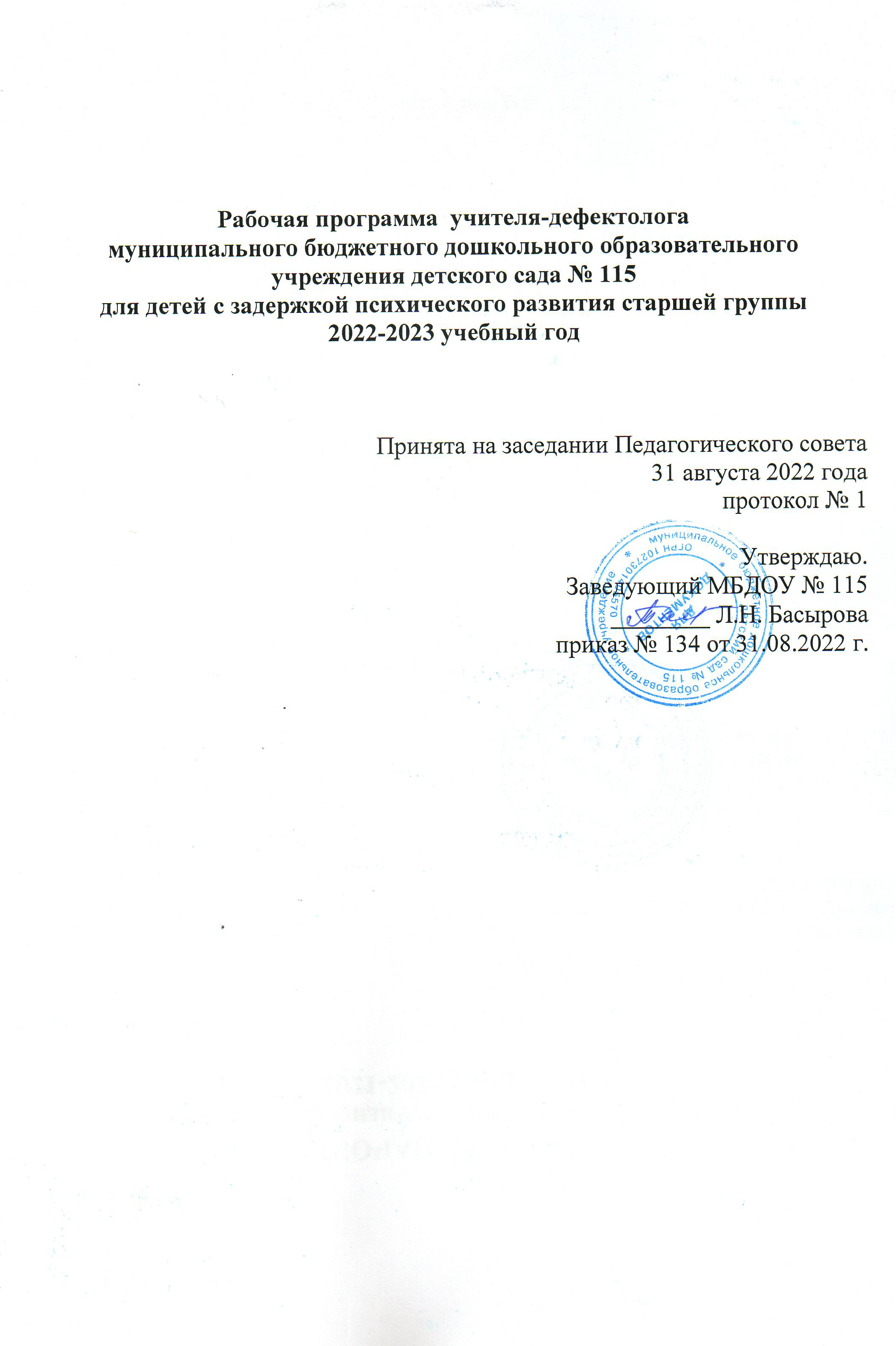 СодержаниеСодержаниеЦЕЛЕВОЙ РАЗДЕЛПояснительная записка…………………………………………………..Цели и задачи реализации программы……………………………Принципы формирования программы……………………………Психофизические особенности детей с задержкой   психического развития…………………………………………….. Планируемые результаты освоения программы……………………… Педагогическая диагностика……………………………………………СОДЕРЖАТЕЛЬНЫЙ РАЗДЕЛ Описание образовательной деятельности по образовательным областям…………………………………………………………………. Содержание коррекционно-развивающей работы  учителя-дефектолога……………………………………………………. Формы, методы и средства реализации программы………………….. Взаимодействие учителя-дефектолога с педагогами ДОУ…………... Взаимодействие учителя-дефектолога с семьями воспитанников…...ОРГАНИЗАЦИОННЫЙ РАЗДЕЛ Материально-техническое обеспечение, обеспеченность методическими материалами и средствами обучения и воспитания… Программно-методическое обеспечение……………………………… Организация коррекционно-развивающей работы учителя-дефектолога с детьми 5 – 6 лет с задержкой психического развития...Литература………………………………………………………………………..Приложение………………………………………………………………………3455789113943444547505354Образовательная областьЗадачиСоциально-коммуникативное развитиеРазвивать коммуникативные навыки. Воспитывать дружеские взаимоотношения между детьми в совместной деятельности. Развивать стремление детей выражать свое отношение к окружающему, самостоятельно находить для этого различные речевые средства. Формировать игровые умения. Воспитывать произвольное внимание к речи, совершенствовать умение вслушиваться в обращенную речь, понимать её содержание. Совершенствовать умение «оречевлять» игровую ситуацию и на этой основе развивать коммуникативную функцию речи.Познавательное развитие Развивать познавательные интересы детей, расширять опыт ориентировки в окружающем, развивать любознательность и познавательную мотивацию; формировать познавательные действия; развивать воображение и творческую активность; формировать первичные представления об объектах окружающего мира, о свойствах и отношениях объектов окружающего мира.Продолжать знакомить с окружающим социальным миром, расширять кругозор детей, формировать целостную картину мира.Формировать элементарные математические представления, первичные представления об основных свойствах и отношениях объектов окружающего мира: форме, цвете, размере, количестве, числе, части и целом, пространстве и времени.Развивать умение устанавливать причинно-следственные связи между природными явлениями. Формировать элементарные экологические представления.Речевое развитиеРазвивать свободное общение с взрослыми и детьми, помочь овладеть конструктивными способами и средствами взаимодействия с окружающими. Развивать все компоненты устной речи детей: грамматический строй речи, связную речь — диалогическую и монологическую формы; формировать словарь, воспитывать звуковую культуру речи. Воспитывать интерес к чтению. Воспитывать желание и умение слушать художественные произведения, следить за развитием действия.Формировать звуковую аналитико-синтетическую активность с целью подготовки к обучению грамоте.Художественно-эстетическое развитиеРазвивать эмоциональную восприимчивость, эмоциональный отклик на литературные произведения, на красоту окружающего мира, произведения искусства (изображения родной природы в картинах художников). Развивать графомоторные навыки.Физическое развитиеФормировать у детей начальные представления о здоровом образе жизни. Развивать координированность и точность движений  крупной и мелкой моторики.Неделя№Лексико-семантические группыСентябрь:  с 01 по 15 сентября – обследованиеСентябрь:  с 01 по 15 сентября – обследование1Овощи.                                                         2Фрукты.3Деревья.4Грибы.                                                           5Осень.                                                              6Перелетные птицы.                                                                                            7Семья. Наше тело и предметы гигиены.                                         8Одежда.9Обувь и головные уборы.                                                              10Домашние животные.                                                                  11Дикие животные.                                                                                           12Домашние птицы.13Зимующие птицы.                                                                                          14Зима. Зимние забавы.                                                                                    15Посуда.16Новый год. Игрушки.  Январь:  с … по … – обследованиеЯнварь:  с … по … – обследование17Продукты питания.18Электроприборы.19Мебель.20Мужские профессии.21Женские профессии.                                    228 Марта. Мамин праздник.                                             23Весна. Признаки весны.24Наш дом.25Транспорт – 1.26Транспорт – 2.27Наша улица.28Наш город.29Насекомые.                                                              30Цветы.31Ягоды.32Лето. Летние игры.Май: с … по … – обследованиеМай: с … по … – обследованиеI период (сентябрь – декабрь)I период (сентябрь – декабрь)I период (сентябрь – декабрь)I период (сентябрь – декабрь)Неделя№НОД№Темы Содержание работы11ОгородЗнакомство детей с разнообразием овощей. Продолжать обогащать и совершенствовать представления детей об овощах. Описание цикла жизнедеятельности.12Овощи на нашем столе                                                       Знакомство детей с сенсорным планом обследования предметов. Продолжать обогащать и совершенствовать представления детей об овощах. Закрепление знаний детей об овощах. 23Фруктовый садЗнакомство детей с разнообразием фруктов.  Продолжать обогащать и совершенствовать представления детей о фруктах. Описание цикла жизнедеятельности.24Фрукты на нашем столеЗнакомство детей с сенсорным планом обследования предметов. Продолжать обогащать и совершенствовать представления детей о фруктах. Закрепление знаний детей о фруктах.35Деревья на нашем участкеФормировать представления о том, что у каждого растения есть корни, листья, цветы, ствол, а также плоды и семена. Расширять и уточнять понятия детей о растениях ближайшего окружения. Расширять знания о деревьях, произрастающих на участке д/с.36ДеревьяОписание цикла жизнедеятельности деревьев. Закреплять знания о деревьях и их частях. Уточнять знания о деревьях, произрастающих на участке д/с.47Съедобные и несъедобные грибыЗнакомство детей с разнообразием грибов, с понятиями «съедобный»- «несъедобный (ядовитый)».Уточнять представления о значении леса в жизни человека. Воспитывать бережное отношение к природе.48Грибы                                                      Формировать экологическое сознание детей. Подвести детей к пониманию значимости ядовитых и съедобных грибов для обитателей леса. Закреплять представления детей о грибах.59Осень (экскурсия)Знакомство с функциональными свойствами объектов в процессе организованного целенаправленного наблюдения. Пробуждать интерес к наблюдениям за сезонными изменениями в природе. Учить связывать изменения в природе с изменениями в жизнедеятельности людей, растений и животных. Закреплять знания детей о временах года.510Признаки осени                                                            Систематизировать представления о характерных признаках осени. Закреплять умение связывать изменения в природе с изменениями в жизнедеятельности людей, растений и животных. Закреплять умение правильно называть времена года по их отличительным признакам. Воспитывать эмоциональную отзывчивость на красоту осеннего пейзажа.611Перелетные птицы улетают на югЗнакомство детей с перелетными птицами. Уточнять и расширять знания детей о птицах. Формировать понятие «перелетные птицы». Познакомить с условиями жизни птиц.612Перелетные птицы                                                                                     Формирование первоначальных экологических знаний. Закреплять знания детей о перелетных птицах. Уточнять и расширять знания детей о птицах. Закреплять понятие «перелетные птицы».713Мама, папа, я – дружная семьяЗнакомство с элементарными представлениями о родственных связях. Уточнять и закреплять знания детей о себе и своей семье. Актуализировать знания о ролевом взаимодействии: трудовые отношения в доме, социальные отношения между взрослыми и детьми (забота друг о друге).714Наше тело. Предметы гигиены                                      Учить ориентироваться в схеме тела человека. Закрепить представления о себе, как об автономном телесном существе. Формировать устойчивые представления о собственных возможностях и умениях. Уточнять и расширять знания детей о предметах гигиены. Формировать понятие «предметы гигиены». Формировать элементарное представление о своем здоровье и правилах гигиены.815ОдеждаФормировать представление о видах одежды в соответствии с временами года и родовыми признаками. Уточнение представлений о назначении одежды, выделение функциональных качеств, их анализ и установление связей между качествами предметов одежды и сезонными изменениями в природе. Называть предметы одежды.816Одежда, в которой мы ходим                                                                                 Знакомство детей со способами ухода за одеждой. Продолжать обогащать и совершенствовать представления детей об одежде: родовые признаки, сезонность.917ОбувьФормировать представление о видах обуви в соответствии с временем года и родовыми признаками. Учить называть предметы обуви. Уточнение представлений о назначении обуви, выделение функциональных качеств, их анализ и установление связей между качествами предметов обуви и сезонными изменениями в природе. Способы ухода за обувью.918Головные уборы                                                             Формировать представление о видах головных уборов в соответствии с временем года и родовыми признаками. Учить называть головные уборы. Уточнять представления о назначении головных уборов, выделять функциональные качества. Продолжать обогащать и совершенствовать представления детей об одежде и обуви: родовые признаки, сезонность.1019Описание домашних животныхУточнять и расширять знания детей о домашних животных и их детенышах. Формировать конкретные представления о признаках живых организмов у животных -  ест (что, чем, как), движется (как, при помощи чего), дышит (чем), растет, размножается. Закреплять понятие «домашние животные». Формировать представления о потребностях домашних животных в условиях среды (свете, воздухе, благоприятной температуре, пище, месте для обитания, защите от врагов). Польза домашних животных для человека.1020Что мы знаем о домашних животных                                                                Формировать представления об обусловленности среды обитания от удовлетворения потребностей (домашние животные не приспособлены самостоятельно удовлетворять свои потребности, им в этом помогает человек). Познакомить с трудом взрослых по уходу за домашними животными. Закреплять знания о домашних животных и их детенышах. Закреплять понятие «домашние животные».1121Рассказы о диких животныхУточнять и обогащать знания детей о диких животных и их детенышах. Формирование представлений о путях приспособления диких животных к условиям сезона (зависимость способов существования конкретных животных от условий окружающей среды и степени удовлетворения потребностей). Закреплять понятие «дикие животные». Польза диких животных.1122Что мы знаем о диких животных                                                                                         Формировать представления о своеобразии и неповторимости каждого животного, необходимость бережного отношения к ним. Закреплять понятие «дикие животные». Формирование первоначальных экологических знаний.1223Домашние птицыУточнять и расширять знания детей о домашних птицах. Закреплять понятие «домашние птицы». Формировать представления о потребностях дом. птиц в условиях среды (свет, воздух, благоприятная температура, пища, место для обитания, защита от врагов).  Польза домашних птиц.1224Что мы знаем о домашних птицахФормировать представления об обусловленности среды обитания от удовлетворения потребностей (дом. птицы не приспособлены самостоятельно удовлетворять свои потребности, им в этом помогает человек). Познакомить с трудом взрослых по уходу за домашними птицами. Закреплять знания детей о домашних птицах. Закреплять понятие «домашние птицы».1325Зимующие птицы Знакомство детей с зимующими птицами.  Уточнять и расширять знания детей о птицах. Формировать понятие «зимующие птицы». Познакомить с условиями жизни птиц. Воспитывать желание заботиться о птицах, подкармливать их зимой.1326Птицы рядом с нами                                                                                      Формировать представление о зависимости образа жизни и места обитания зимующих птиц от удовлетворения потребностей.  Формирование первоначальных экологических знаний. Уточнять и расширять знания детей о зимующих птицах. Закреплять понятие «зимующие птицы».1427Признаки зимыУточнять представление детей о характерных признаках зимы. Пробуждать интерес к наблюдениям за сезонными изменениями в природе. Расширять представления детей о сезонных изменениях в живой и неживой природе. Закреплять знания детей о временах года.1428Зима. Зимние забавы.Уточнять и расширять представления о зимних развлечениях. Знакомство с правилами охраны здоровья во время зимних игр.  Закреплять, систематизировать представления о характерных признаках зимы. Закреплять умение связывать изменения в природе с изменениями в жизнедеятельности людей, растений и животных.  Воспитывать эмоциональную отзывчивость на красоту зимнего пейзажа.1529Чайная и столовая посудаУточнять и расширять представления о чайной и столовой посуде.  Формировать представления о способах обиходно-бытового обеспечения жизнедеятельности человека. Знакомство со способами ухода за посудой.1530В столовойЗнакомство с элементарными правилами этикета при приеме гостей, сервировки стола. Продолжать обогащать и совершенствовать представления детей о посуде. Воспитывать желание помогать взрослым.1631ИгрушкиСистематизировать знания об игрушках и способах действия с ними. Закреплять умение соотносить форму игрушек с геометрическими фигурами. Воспитывать бережное отношение к игрушкам. Формировать представления об элементарных правилах культурного поведения в среде детей: быть вежливым, внимательным, делиться игрушками. Подвести детей к пониманию связи между поведением в группе сверстников и ответным отношением других детей.1632Новый год                                                                                                                                                                                                                               Уточнять представления детей о том, как люди встречают Новый год, о значении праздника и его атрибутах. Уточнять представления о развлечениях детей в новогодний праздник.II период (январь – май)II период (январь – май)II период (январь – май)II период (январь – май)1733Продукты питанияУточнять и расширять представления о продуктах питания, о значении правильного питания для здоровья человека. Знакомство с понятием «продукты питания». Знакомство с разнообразием продуктов питания.1734Продукты на нашем столеУточнять представления о приготовлении из продуктов различных блюд.  Формировать представление о культуре еды и правилах поведения за столом. Продолжать обогащать и совершенствовать представления детей о продуктах питания.1835Электрические приборыПознакомить детей с электроприборами, их функциональным назначением. Формировать представление о роли современных электроприборов в жизни и труде человека. Формировать понятие «электрические приборы».1836Бытовые приборыЗнакомство детей с элементарными правилами безопасности при пользовании бытовыми приборами.Продолжать обогащать и совершенствовать представления детей об электроприборах: название, назначение.1937МебельУточнять и расширять знания детей о предметах мебели. Формировать представление об особенностях строения мебели и ее назначении.  Учить различать мебель близких видов.  Воспитывать бережное отношение к мебели.1938У нас в квартиреУчить правильно обставлять комнату, воспитывать чувство красоты. Знакомство детей со способами ухода за мебелью. Продолжать обогащать и совершенствовать представления детей о мебели: название, назначение, особенности строения.2039Мужские профессииПознакомить детей с названиями мужских профессий. Освоение знаний о содержании профессиональной деятельности взрослых.  Учить соотносить результаты труда, орудия труда и набор трудовых процессов с названием профессии. Формировать социальную адаптацию в макросоциуме в процессе усвоения конвенциальных норм.2040Профессии наших пап                              Создание устойчивых представлений о роли труда и его значимости в социальных отношениях. Воспитывать бережное отношение к результатам труда. Закреплять знания детей о мужских профессиях. Закреплять умение соотносить результаты труда, орудия труда и набор трудовых процессов с названием профессии.2141Женские профессииПознакомить детей с женскими профессиями. Освоение знаний о содержании профессиональной деятельности взрослых. Учить соотносить результаты труда, орудия труда и набор трудовых процессов с названием профессии.  Формировать социальную адаптацию в макросоциуме в процессе усвоения конвенциальных норм.2142Профессии наших мам                                           Соотносить результаты труда, орудия труда и набор трудовых процессов с названием профессии. Закреплять знания детей о женских профессиях, их содержанием. Создание устойчивых представлений о роли труда и его значимости в социальных отношениях. Воспитывать бережное отношение к результатам труда.2243Международный женский деньУточнять представления детей о социальном значении праздника 8 Марта, о традициях его празднования.  Социальные роли женщины, их многообразие. Учить готовить подарки, ощущать радость дарения.22448 Марта. Мамин праздник                                    Обобщать представления о традициях празднования женского дня.   Расширять представления детей о празднике 8 Марта. Социальные роли женщины. Углублять представления о способах выражения настроения с помощью вербальных и невербальных средств. 2345Весна (экскурсия)Пробуждать интерес к наблюдениям за сезонными изменениями в природе. Знакомство с функциональными свойствами объектов в процессе организованного целенаправленного наблюдения. Учить связывать изменения в природе с изменениями в жизнедеятельности людей, растений и животных. Закреплять знания детей о временах года.2346Признаки весныСистематизировать представления о характерных признаках весны. Закреплять умение связывать изменения в природе с изменениями в жизнедеятельности людей, растений и животных. Закреплять умение правильно называть времена года по их отличительным признакам.  Воспитывать эмоциональную отзывчивость на красоту весеннего пейзажа.2447Моя квартираУточнять и расширять представления детей о квартире. Формировать представления о функциональном назначении комнат в квартире. Социальная адаптация в микросоциуме: жизнь семьи в квартире; в макросоциуме: мой д/с.2448Дом, в котором мы живемУточнять и расширять представления детей об особенностях строения и назначениях частей дома.  Социальная адаптация в микросоциуме: жизнь семьи в квартире; в макросоциуме: мой д/с.2549Наземный транспорт (пассажирский, грузовой, специальный)Уточнять и расширять представления детей о транспорте. Формировать представления о видах наземного транспорта по его назначению. Уточнять представления о работниках транспорта.2550Правила дорожного движенияУточнять и расширять знания о правилах дорожного движения. Систематизировать представления детей о транспорте. Закреплять представления о видах наземного транспорта по его назначению.2651Наземный, воздушный, водный, подземный транспортЗнакомство детей с видами транспорта (название, назначение, особенности строения). Знакомство со схематичным обозначением видов транспорта.2652Профессии работников транспортаФормировать представление о работниках транспорта, о значимости профессии работников транспорта. Правила поведения в транспорте.  Закреплять, систематизировать представления о видах транспорта, его название, назначение, особенности строения.2753Наша улицаФормировать представления детей о том, как устроена улица. Правила поведения на улице, правила пешеходов, знание сигналов светофора. Социальные объекты макросоциума. Социальная адаптация: мой дом, моя улица, дорога в д/с. Познание объектов, отношений социальной действительности.2754Улицы городаПравила поведения на улице, правила пешеходов, знание сигналов светофора. Закреплять представления детей о том, как устроена улица. Социальные объекты макросоциума. Познание объектов, отношений социальной действительности.2855Наш городФормировать представление о городе, его признаках. Уточнять и расширять представления детей об особенностях строения улиц. Формировать представления о функциональном назначении объектов социальной действительности. Социальная адаптация в макросоциуме.2856Город, в котором мы живемУточнять и расширять представления детей об особенностях города. Закреплять представления о социальных объектах макросоциума. Социальная адаптация: мой город, моя улица. Воспитывать любовь к родному городу.2957НасекомыеЗнакомство детей с насекомыми. Уточнять и расширять знания детей о насекомых. Формировать понятие «насекомые». Формирование первоначальных экологических знаний.2958Многообразие насекомых                                                           Обобщать представления детей о многообразии насекомых. Уточнять и расширять знания детей о насекомых. Закреплять понятие «насекомые». Формировать представления детей о пользе и вреде насекомых.3059Полевые цветыРасширять и уточнять знания детей о цветах. Знакомство с понятием «полевые цветы». Формировать представление о том, что у каждого цветка есть корни, листья, цветы, стебель. Описание цикла жизнедеятельности. Формирование первоначальных экологических знаний.3060Лесные цветыЗакреплять знания детей о цветах. Знакомство с понятием «лесные цветы». Закреплять представление о том, что у каждого цветка есть корни, листья, цветы, стебель.  Описание цикла жизнедеятельности. Формирование первоначальных экологических знаний.3161Садовые ягодыЗнакомство детей с садовыми ягодами. Формировать понятие «садовые ягоды». Воспитывать бережное отношение к природе.3162Польза ягодПольза ягод для здорового образа жизни. Закреплять знания детей о садовых ягодах. Закреплять обобщающее понятие «садовые ягоды».3263Признаки летаУточнять представление детей о характерных признаках лета. Знакомство с летними месяцами. Пробуждать интерес к наблюдениям за сезонными изменениями в природе. Расширять представления детей о сезонных изменениях в живой и неживой природе. Закреплять знания детей о временах года.3264Лето. Летние игры.Закреплять, систематизировать представления о характерных признаках лета. Закреплять умение связывать изменения в природе с изменениями в жизнедеятельности людей, растений и животных. Воспитывать эмоциональную отзывчивость на красоту летнего пейзажа.I период (сентябрь – декабрь)I период (сентябрь – декабрь)I период (сентябрь – декабрь)I период (сентябрь – декабрь)Неделя№НОД№Темы Содержание работы11Признаки предметов: цвет, форма, размер. Сравнение предметов. Знакомство с понятиями: одинаковые – разные.- знакомство с понятием «одинаковые - разные»;- учить находить одинаковые и разные предметы в окружающей обстановке;- закреплять умение характеризовать предмет по определенным признакам: цвет, форма, размер;- учить сравнивать предметы по определенным признакам.12Сравнение предметов по одному или двум признакам. Составление групп предметов с заданными признаками.- закреплять умение характеризовать предмет по определенным признакам: цвет, форма, размер;- закреплять умение сравнивать предметы по одному или двум признакам;- закреплять понятия «одинаковые - разные»;- упражнять в выделении отдельных предметов с заданным признаком из группы и в объединении предметов в группы.23Понятия: один, много, мало, несколько.- познакомить с понятием «мало» - «несколько»; - учить различать, где мало предметов, где несколько предметов;- закреплять умение сравнивать количество предметов, различать, где один предмет, где много предметов;- упражнять в выделении отдельных предметов из группы и в объединении предметов в группы;- учить находить много и один предмет, мало и несколько предметов в окружающей обстановке.24Понятия: больше-меньше.- познакомить с понятиями «больше – меньше»;- учить определять, в каком множестве, сколько предметов (на наглядной основе);- закреплять умение сравнивать величину предметов, различать, где большой предмет, а где маленький предмет;- упражнять в выделении отдельных предметов из группы и в объединении предметов в группы;- учить находить большие предметы и маленькие предметы в окружающей обстановке;- закреплять временные представления: часть суток – утро.35Понятия: столько же, одинаково, поровну.- знакомство с понятием «столько же»;- продолжать учить определять в какой из групп больше (меньше) предметов или в них предметов поровну (одинаково, поровну); - закреплять счет до 5, пользуясь правильными приемами счета: считать слева – направо, называть числительные по порядку, называть итоговое число, сравнивать количество предметов;- закреплять умение согласовывать числительные с существительными.36Уравнивание групп предметов (разница равна 1).- учить уравнивать группы путем добавления и убавления одного предмета;- формировать представление о равночисленности групп предметов на основе попарного соотнесения предметов в них (приложения);-  учить ориентироваться в собственном теле;- закрепить умение считать предметы до 5; называть итоговое число.47Уравнивание групп предметов. Понятие пара.- учить понятие «пара»;- формировать представления о равночисленности групп предметов на основе попарного соотнесения предметов;- закреплять умение уравнивать группы путем добавления и убавления одного предмета;- закрепить умение считать предметы до 5; называть итоговое число;-  учить ориентироваться в собственном теле.48Сравнение множеств путем приложения на иллюстративном материале (на 1, 2), уравнивание множеств путем добавления и убавления предметов.- сравнивать множества путем приложения на иллюстративном материале (на 1, 2);- закреплять умение уравнивать группы путем добавления и убавления одного предмета; - закрепить умение считать предметы до 5; называть итоговое число.59Видеть, устанавливать равенство и неравенство (+1, -1), сравнивать количества, давая определения больше (меньше) на 1, дорисовывать до заданного количества.- учить сравнивать количества, давая определения больше (меньше) на 1;- дорисовывать фигуры до заданного количества;- устанавливать равенство и неравенство (+1, -1);- закрепить умение считать предметы до 5; называть итоговое число.510Сравнение множеств больше – меньше на 1, 2. Уравнивание групп предметов.- сравнивать множества больше – меньше на 1, 2;- закреплять умение уравнивать группы предметов;- закрепить умение считать предметы до 5, называть итоговое число;- учить считать до заданного числа.611Сравнение предметов по размеру: большой – маленький, больше – меньше, одинаковые по размеру.- учить сравнивать предметы по размеру;- закреплять понятия: большой – маленький, больше – меньше, одинаковые по размеру;- закрепить умение считать предметы в пределах 5; называть итоговое число;- учить считать до заданного числа.612Сравнение предметов по размеру.- сравнивать предметы по размеру;- закреплять понятия: большой – маленький, больше – меньше, одинаковые по размеру;- закрепить умение считать предметы до 5; называть итоговое число; - закреплять название 4 геометрических фигур (круг, квадрат, треугольник, прямоугольник);-  продолжать учить ориентироваться в собственном теле.713Понятия: высокий – низкий, выше – ниже, одинаковые по высоте.- учить сравнивать предметы по высоте; - закреплять понятия: высокий – низкий, выше – ниже, одинаковые по высоте;- закрепить умение считать предметы в пределах 5, называть итоговое число;- учить отсчитывать определенное количество предметов по образцу;- учить считать и воспроизводить неречевые звуки (1 – 2).714Сравнение предметов по высоте. Временное понятие сегодня.- учить временное понятие «сегодня»;- сравнивать предметы по высоте;- закрепление понятий высокий – низкий, выше – ниже, одинаковые по высоте; - закрепить умение считать предметы в пределах 5, называть итоговое число.815Понятия: длинный – короткий, длиннее – короче, одинаковые по длине.- учить сравнивать предметы по длине;- закрепление понятий длинный – короткий, длиннее - короче, одинаковые по длине;-  закрепить умение считать предметы в пределах 5, называть итоговое число;- продолжать учить понимать и называть порядковые числительные (первый - пятый).816Сравнение предметов по длине.                                                                            - сравнивать предметы по длине; - закрепление понятий длинный – короткий, длиннее - короче, одинаковые по длине; -  закрепить умение считать предметы в пределах 5, называть итоговое число;- учить считать и воспроизводить неречевые звуки (1 – 5).917Понятия: толстый – тонкий, толще – тоньше, одинаковые по толщине.- учить понятия толстый – тонкий, толще – тоньше, одинаковые по толщине;- учить сравнивать предметы по этим параметрам;   -  закрепить умение считать предметы в пределах 5, называть итоговое число;- продолжать учить понимать и называть порядковые числительные (первый - пятый).918Сравнение предметов по толщине.- сравнивать предметы по толщине;- закрепление понятий толстый – тонкий, толще – тоньше, одинаковые по толщине;-  закрепить умение считать предметы в пределах 5, называть итоговое число;- учить считать и воспроизводить неречевые звуки (1 – 3).1019Сравнение предметов по величине. Составление групп предметов с заданными свойствами.- учить составлять группы предметов с заданными свойствами;  - закреплять умение сравнивать предметы по величине;- закреплять понятия: большой – маленький, одинаковые по размеру, высокий – низкий, одинаковые по высоте, длинный – короткий, одинаковые по длине, толстый – тонкий, одинаковые по толщине;- закрепить умение считать предметы в пределах 5 по порядку.1020Геометрическая фигура круг. Составление круга из частей.- закрепить знание геометрической фигуры – круг;- учить находить круглые предметы в окружающей обстановке;- учить раскладывать круги на группы по размеру;    - составлять круги из частей;- учить находить закономерность и продолжать ряд.1121Геометрическая фигура квадрат. Составление квадрата из частей.- закрепить знание геометрической фигуры – квадрат;- учить находить квадратные предметы в окружающей обстановке;- учить раскладывать квадраты на группы по размеру; - составлять квадраты из частей;- учить находить закономерность и продолжать ряд.1122Геометрическая фигура треугольник. Составление треугольника из частей.- закрепить знание геометрической фигуры треугольник;- учить находить треугольные предметы в окружающей обстановке;- учить раскладывать треугольники на группы по цвету и по размеру; - составлять треугольники из частей;  - учить находить закономерность и продолжать ряд.1223Геометрическая фигура прямоугольник. Составление прямоугольника из частей.- закрепить знание геометрической фигуры прямоугольник;- находить прямоугольные предметы в окружающей обстановке;  - учить раскладывать прямоугольники по цвету и по размеру;    - закреплять основные цвета и оттенки; - составлять прямоугольники из частей;- учить находить закономерность и продолжать ряд.1224Геометрическая фигура овал. Составление овала из частей.- учить геометрическую фигуру овал;        - составлять овалы из частей;- находить овальные предметы, называть их по форме;- учить раскладывать овалы по цвету;        - закреплять основные цвета и оттенки;      - закреплять знание геометрических фигур;- учить находить закономерность и продолжать ряд.1325Геометрические фигуры: круг, квадрат, треугольник, прямоугольник, овал.- закреплять геометрические фигуры: круг, квадрат, треугольник, прямоугольник, овал;- находить разные по форме предметы, называть форму и предмет и раскладывать их на группы;     - учить сравнивать предметы по форме;        - закреплять основные цвета и оттенки; - учить выкладывать фигуры из палочек и ниток.1326Соотнесение числа и количества. Цифра 1.- знакомство с цифрой 1, как с символом, обозначающим 1 предмет;- упражнять в соотнесении числа и количества;- продолжать учить определять, в какой из групп больше, меньше или в них предметов столько же;- развитие умения использовать прием наложения и приложения.1427Образование числа 2 и его состав. Цифра 2.- знакомство с образованием числа 2 и его составом;     - упражнять в соотнесении числа и количества;- знакомство с цифрой 2, как с символом, обозначающим 2 предмета;- продолжать учить устанавливать независимость количества от размера;- упражнять в ориентировании в окружающем пространстве и на листе бумаги (пространственные понятия: верх – низ, наверху – внизу).1428Сравнение количеств (1 и 2) зрительно, на слух. Различение цифр 1 и 2, соотнесение их с количеством.- сравнивать количества 1 и 2 зрительно и на слух; - различать цифры 1 и 2 зрительно и на ощупь;-  упражнять в образовании числа 2;     - упражнять в соотнесении числа и количества;- обозначать количества цифрами 1 и 2;- учить узнавать цифры в разных положениях.1529Различение цифр 1 и 2, соотнесение их с количеством.- различать цифры 1 и 2 зрительно и на ощупь;- учить узнавать цифры в разных положениях; - упражнять в соотнесении числа и количества;- обозначать количества цифрами 1 и 2.1530Сравнение предметов по величине. Составление групп предметов с заданными свойствами.- сравнивать предметы по величине;- закреплять понятия: большой – маленький, одинаковые по размеру, высокий – низкий, одинаковые по высоте, длинный – короткий, одинаковые по длине, толстый – тонкий, одинаковые по толщине;- составлять группы предметов с заданными свойствами; - закрепить умение считать предметы в пределах 5 по порядку.1631Образование числа 3. Цифра 3.- знакомство с образованием числа 3;- знакомство с цифрой 3, как с символом, обозначающим 3 предмета;   - упражнять в соотнесении числа, количества и цифры;- продолжать учить устанавливать независимость количества предметов от расположения в пространстве;  - упражнять в ориентировании в окружающем пространстве (впереди, сзади).1632Состав числа 3. Формирование понятия числового ряда. Прямой и обратный счет в пределах 3.- учить состав числа 3; - знакомство с обратным счетом от 3 до 1;- закреплять образование числа 3;- упражнять в соотнесении числа, количества и цифры;                                 - закрепление знания цифр 1 – 3;            - учить расставлять цифры от 1 до 3 в цифровой ряд;- формирование понятия числового ряда;- продолжать учить различать количества, состоящие из 1-3 предметов.II период (январь – май)II период (январь – май)II период (январь – май)II период (январь – май)1733Счет в прямом и обратном порядке в пределах 3. Отсчитывание заданного количества в пределах 3. Сравнение числа и количества (больше – меньше на 1).  Соотнесение количества с цифрами.- учить считать предметы в пределах 3 в прямом и обратном порядке;- закреплять умение отсчитывать заданное количество предметов в пределах 3;- сравнивать числа и количества, давая определения больше – меньше на 1;- упражнять в соотнесении числа, количества и цифры;     - закреплять знание цифр 1- 3;- закреплять знание геометрических фигур: круг, квадрат, треугольник, прямоугольник, овал.1734Образование числа 4. Цифра 4.- знакомство с образованием числа 4 путем сравнения групп предметов, выделение из множества по образцу и слову, соотнесение с количеством пальцев, пересчитывание с называнием итогового числа;- знакомство с цифрой 4, как с символом, обозначающим 4 предмета; - находить 4 предмета в окружающей обстановке;- учить считать с помощью различных анализаторов;- закреплять знание цифр 1, 2, 3.1835Составление числа 4 разными способами. Закрепление числового ряда в пределах 4.- учить состав числа 4;   - упражнять в соотнесении числа, количества и цифры;      - закрепление знания цифр 1, 2, 3, 4;            - закрепление числового ряда в пределах 4;- продолжать учить различать количества, состоящие из 1-4 предметов;- учить обратный счет;- учить находить закономерность и продолжать ряд.1836Цифры 1, 2, 3, 4. Закрепление последовательности чисел (цифр) в числовом (цифровом) ряду.- закреплять знание последовательности чисел (цифр) в числовом (цифровом) ряду; - соотносить цифры 1, 2, 3, 4 с группами предметов;- закрепление цифр 1, 2, 3, 4;- упражнять в сравнении 2 групп предметов (2-3, 3-4);    - закреплять понятия «больше – меньше».1937Повторение образования и состава числа 4. Счет прямой и обратный, решение практических задач в пределах 4.- учить решать практические задачи в пределах 4;    - закреплять умение составлять число 4 разными способами;   - закрепление цифр 1, 2, 3, 4;- закрепление числового ряда в пределах 4;- учить называть соседей чисел до 4;- закреплять обратный счет;- учить дорисовывать картинку из квадрата.1938Образование числа 5. Цифра 5.- знакомство с образованием числа 5;- знакомство с цифрой 5, как с символом, обозначающим 5 предметов;- упражнять в соотнесении числа, количества и цифры;- учить раскладывать цифровой ряд от 1 до 5, находить ошибку;- закреплять знание цифр от 1 до 4.2039Число 5, счет в прямом и обратном порядке, счет от заданного числа до 5, порядковый счет до 5.- учить считать в прямом и обратном порядке в пределах 5;- учить считать от заданного числа до 5;- учить порядковый счет до 5;- учить считать движения;  - считать предметы на ощупь;- закреплять знание цифр от 1 до 5.2040Отсчет заданного количества в пределах пяти. Больше, меньше на 1. Цифра 0.- знакомство с цифрой 0, как с символом, обозначающим нисколько предметов;- учить раскладывать цифровой ряд от 0 до 5;- отсчитывать заданное количество предметов в пределах 5;- называть числа больше на 1, меньше на 1;- закреплять знание цифр от 1 до 5;- соотносить цифры и количество предметов;- учить находить закономерность и находить ошибку.2141Практическое знакомство с составом числа 5.- знакомство с составом числа 5;- учить вставлять пропущенные цифры в цифровой ряд от 0 до 5;- решать задачи в пределах 5;- учить дорисовывать предметы до заданного количества (до 5).2142Числовой ряд до 6, образование числа 6. Воспроизведение числового ряда от заданного до заданного числа.- знакомство с образованием числа 6;- упражнять в соотнесении числа и количества;           - учить числовой ряд до 6;- считать предметы в пределах шести с присчитыванием и отсчитыванием по единице;- считать с использованием различных анализаторов;- учить воспроизводить числовой ряд от заданного до заданного числа;- учить находить закономерность и исправлять ошибку.2243Образование числа 7. Воспроизведение числового ряда от заданного до заданного числа.- знакомство с образованием числа 7;         - упражнять в соотнесении числа и количества;- учить числовой ряд до 7;- считать предметы в пределах семи;- учить воспроизводить числовой ряд от заданного до заданного числа;- закреплять знание геометрических фигур.2244Образование числа 8. Воспроизведение числового ряда от заданного до заданного числа.- знакомство с образованием числа 8;- упражнять в соотнесении числа и количества;- учить числовой ряд до 8;- считать предметы в пределах восьми;- считать с использованием различных анализаторов;- учить воспроизводить числовой ряд от заданного до заданного числа;- закреплять знание геометрических фигур.2345Числовой ряд до 8. Место числа в ряду. Соседи числа.- учить называть соседей числа в пределах 8;- закреплять образование числа 8;- упражнять в соотнесении числа и количества;- закреплять числовой ряд до 8;- закреплять место чисел в числовом ряду;- учить рисовать графический диктант, отсчитывая заданное количество клеток (по показу).2346Образование числа 9. Воспроизведение числового ряда от заданного до заданного числа.- знакомство с образованием числа 9;  - упражнять в соотнесении числа и количества;- учить числовой ряд до 9;- считать предметы в пределах девяти;- считать с использованием различных анализаторов;- учить воспроизводить числовой ряд от заданного до заданного числа;- учить рисовать графический диктант, отсчитывая заданное количество клеток (по показу).2447Числовой ряд до 9. Место числа в ряду. Соседи числа. Счет в прямом и обратном порядке.- учить числовой ряд в пределах 9;- считать предметы в пределах девяти в прямом и обратном порядке;- закреплять место числа в ряду;        - учить соседей числа;- учить дорисовывать до заданного числа.2448Образование числа 10. Воспроизведение числового ряда от заданного до заданного числа. Количественный и порядковый счет.- знакомство с образованием числа 10;- упражнять в соотнесении числа и количества;- учить числовой ряд до 10;    - считать предметы в пределах десяти;- учить воспроизводить числовой ряд от заданного до заданного числа;- закреплять количественный счет;- закреплять знание геометрических фигур;- учить рисовать графический диктант, отсчитывая заданное количество клеток.2549Соотнесение числа и количества. Выкладывание числового ряда до десяти. Счет в обратном порядке, начиная с любого заданного числа.- упражнять в соотнесении числа и количества;- отсчитывать предметы в пределах десяти, называть итоговое число;- выкладывать числовой ряд до 10; - учить считать в обратном порядке, начиная с любого заданного числа;- закреплять умение рисовать графический диктант, отсчитывая заданное количество клеток.2550Отсчет, выделение количеств больше названного числа на 1.- учить отсчитывать и выделять количества предметов больше названного числа на 1;- отсчитывать предметы в пределах десяти, называть итоговое число;- выкладывать числовой ряд до 10; - учить считать в обратном порядке, начиная с любого заданного числа;- закреплять умение рисовать графический диктант, отсчитывая заданное количество клеток.2651Отсчет, выделение количеств меньше названного числа на 1.- учить отсчитывать и выделять количества предметов меньше названного числа на 1;- отсчитывать предметы в пределах десяти, называть итоговое число;- считать в обратном порядке, начиная с любого заданного числа;- закреплять знание геом. фигур;- закреплять умение рисовать графический диктант, отсчитывая заданное количество клеток в заданном направлении.2652Отсчет, выделение количеств больше или меньше  названного числа на 1.- отсчитывать и выделять количества предметов больше или меньше названного числа на 1;- отсчитывать предметы в пределах десяти, называть итоговое число;- считать от заданного числа;- закреплять знание геометрических фигур, учить узнавать их по описанию;- закреплять умение рисовать графический диктант, отсчитывая заданное количество клеток в заданном направлении.2753Повторение состава чисел 2 и 3. Решение практических задач в пределах 3.- закреплять состав числа 2, числа 3;          - упражнять в соотнесении числа и количества;- закреплять знание цифр от 1 до 5;- решать практические задачи в пределах 3;- закреплять умение рисовать графический диктант, отсчитывая заданное количество клеток в заданном направлении.2754Повторение состава числа 4. Решение практических задач в пределах 4.- закреплять состав числа 4;     - упражнять в соотнесении числа и количества;- закреплять знание цифр от 1 до 5;- решать практические задачи в пределах 4;- закреплять умение рисовать графический диктант, отсчитывая заданное количество клеток в заданном направлении.2855Повторение состава числа 5. Решение практических задач в пределах 5.- учить решать практические задачи в пределах 5;- закреплять состав числа 5;               - упражнять в соотнесении числа и количества;- закреплять знание цифр от 1 до 5;- закреплять знание геометрических фигур;- закреплять умение рисовать графический диктант, отсчитывая заданное количество клеток в заданном направлении.2856Понятия: сверху, снизу, ориентирование в окружающем пространстве. Верх, низ на плоскости и на листе бумаги.	- закреплять счет в пределах 10, называть итоговое число;- закреплять понятия: верх, низ на плоскости и на бумаге, сверху, снизу, вверху, внизу ориентирование в окружающем пространстве;- закреплять знание геометрических фигур, основных цветов и оттенков;- закреплять умение рисовать графический диктант, отсчитывая заданное количество клеток в заданном направлении.2957Понятия: спереди, сзади  (перед, за, между) в практической деятельности.- закреплять понятия спереди, сзади, в середине (перед, за, между) в практической деятельности;- закреплять счет в пределах 10, называть итоговое число;- закреплять умение рисовать графический диктант, отсчитывая заданное количество клеток в заданном направлении.2958Правое, левое в окружающем пространстве.- закреплять понятия право, лево на себе, в окружающем пространстве;- закреплять знание цветов и геометрических фигур;- закреплять умение рисовать графический диктант, отсчитывая заданное количество клеток в заданном направлении.3059Пространственные понятия: верх, низ, левое, правое, середина, вверху, внизу, слева, справа, влево, вправо на плоскости и на листе бумаги.- закреплять пространственные понятия верх, низ, левое, правое, середина, вверху, внизу, слева, справа, влево, вправо на плоскости и на листе бумаги;- закреплять умение узнавать форму в предмете, называть ее, согласуя прилагательные с существительными в роде и числе;- закреплять умение рисовать графический диктант, отсчитывая заданное количество клеток в заданном направлении.3060Понятия: далеко, близко (около, рядом).- учить пространственные понятия далеко, близко (около, рядом);- закреплять пространственные предлоги (на, в, под, за);- закреплять пространственные понятия верх, низ, левое, правое, середина, вверху, внизу, слева, справа, влево, вправо на плоскости и на листе бумаги.3161Понятия: внутри, снаружи.- учить пространственные понятия: внутри, снаружи;- закреплять количественный счет в пределах 10; - закреплять пространственные предлоги (на, около, в);- закреплять умение видеть в предмете цвет и форму;  - закреплять цвета и формы.3162Ориентировка на странице тетради (верх, низ, слева, справа, середина).- закреплять пространственные понятия верх, низ, слева, справа, середина на листе картона, на крышке стола;- закреплять знание цифр от 0 до 5   .3263Понятия: вчера, сегодня, завтра, раньше, позже; установление последовательности событий.- учить временные представления вчера, сегодня, завтра, раньше, позже;- учить устанавливать последовательность событий;- закрепить умение считать предметы в пределах 10 в прямой последовательности и обратной последовательности от 5;- закреплять умение рисовать графический диктант, отсчитывая заданное количество клеток в заданном направлении.3264Части суток, их последовательность.- закреплять части суток (утро, день, вечер, ночь);- закреплять последовательность частей суток;- закрепить умение считать предметы в пределах 10 в прямой последовательности и обратной последовательности от 5;- закреплять умение рисовать графический диктант, отсчитывая заданное количество клеток в заданном направлении.I период (сентябрь – декабрь)I период (сентябрь – декабрь)I период (сентябрь – декабрь)I период (сентябрь – декабрь)Неделя №НОД№Темы Содержание работы11Звук- сформировать представление о звуках;- познакомить детей с органами артикуляции.22Слово- познакомить детей с понятием «слово»; - закреплять понятие «звук»;- дифференцировать понятия «звук – слово»;- познакомить со схематическим изображением звука и слова;- познакомить с понятием «живой – неживой».33Звук [а]. Термин гласный звук.- знакомство детей со звуком [а]; - учить выделять звук [а] артикуляцией и голосом в слове;- учить артикуляцию и характеристику звука [a];       - познакомить с понятием «гласный звук»;- учить условное обозначение гласного звука квадратом красного цвета;- закреплять умение различать понятия «звук - слово»; - закреплять условно-графическое обозначение звуков квадратом, слов полоской;- учить выделять звук [a] из ряда звуков;- придумывать слова на звук [a], называть место звука в слове (начало слова);- знакомство со словами, имеющими общую сходную часть и сходными по смыслу.44Звук [a]. Буквы  А, а. - знакомство с понятием «буква»;   - знакомство с заглавной и строчной буквами А, а;- учить печатать букву А в тетрадях по показу и образцу; - закреплять понятие «гласный звук»;- закреплять умение различать понятия «звук - слово»;- учить выделять звук [а] артикуляцией и голосом в слове;     - закреплять артикуляцию и характеристику звука [a];- учить выделять звук [а] из ряда звуков;- учить определять место звука [а] в слове.55Звук [о]- познакомить со звуком [о];- учить выделять звук [о] артикуляцией и голосом в слове;- учить артикуляцию и характеристику звука [о];- закреплять понятие «гласный звук»;- закреплять условное обозначение гласного звука квадратом красного цвета;- учить слышать и выделять звук [o] из ряда звуков, слогов и слов (начало, середина, конец слова);  - придумывать слова на звук [о], называть место звука в слове (начало слова).66Звук [о]. Буквы  О, о. Термин предложение.- учить букву О, находить ее в кассе букв, различать заглавную и строчную буквы О, о;- познакомить детей с понятием «предложение»; - познакомить с условно – графической схемой предложения, обозначением первого и последующих слов в предложении;- составлять простые предложения по сюжетным картинкам И. «Кто что делает?», выкладывать их схемы;- придумывать слова со звуком [o], определять его место в слове;- выделять слова со звуком [o] из ряда слов;- закреплять знание заглавной и строчной букв А, а.77Звуки [a], [о]. Буквы А, а, О, о.- учить производить звуковой анализ слога и составлять его звуковую схему;- закреплять артикуляцию и характеристику звуков [o], [a];- придумывать слова с заданным звуком в конце слова, определять место звука в слове;- учить выделять слова из предложения;- учить составлять схемы предложений;- закреплять знание букв А, а, О, о;- учить выкладывать слоги из этих букв и читать их.88Звук [ы]  - знакомство со звуком [ы] (артикуляция, характеристика);- учить слышать и выделять звук [ы] из ряда звуков, слогов и слов (середина, конец слова);- закрепление понятия «гласный звук», обозначение;- учить определять место звука в слове (в середине, в конце слова);- учить производить звуковой анализ слога и составлять его звуковую схему;- изменять существительные Именительного падежа единственного числа на множественное число.99Звук [ы]. Буква  ы.- учить букву ы;           - выбирать букву ы из кассы букв; - составлять и читать слоги с буквой ы.- закреплять артикуляцию звуков [ы], [а], [о], их характеристики;- закреплять умение определять звук по его артикуляции;- придумывать слова со звуком [ы], определять его место в слове;- учить выбирать картинки со словами, в которых есть звук [ы];- учить составлять с придуманными словами предложения;- закреплять умение составлять схему предложения.  1010Звуки [a], [о], [ы]. Буквы А, а, О, о, ы.- закреплять артикуляцию и характеристику звуков [а], [о], [ы] И;- закреплять знание букв А, а, О, о, ы;- учить понимать и употреблять предлоги за, перед;- знакомить со словами, имеющими общую часть и сходными по смыслу: мыло, мыльница, намыливать; - учить составлять звуковую схему слогов;- выделять слова с заданным звуком, определять место звука в слове;- учить выделять слова из предложения;   - учить составлять схемы предложения;- учить выкладывать слоги из букв А, О, ы и читать их.1111Звук [у] - знакомство со звуком [у] (артикуляция, характеристика);- учить слышать и выделять звук [у] из ряда звуков, слогов и слов (начало, середина, конец слова) ;- закрепление понятия «гласный звук», обозначение;- учить определять место звука в слове;- закрепление умения производить звуковой анализ слова;- знакомить со словами, имеющими общую часть и сходными по смыслу: рыба, рыбка, рыбный.1212Звук [у]. Буквы  У, у.- учить буквы У, у;   - выбирать буквы У, у из кассы букв, сравнивать их;- учить узнавать буквы в разных положениях;- закреплять артикуляцию звуков [у, а, о, ы], их характеристики;- закреплять умение определять звук по его артикуляции;- учить выбирать картинки со словами, в которых есть звук [у], определять его место в слове;                 - учить выделять слова со звуком [у] из текста;- составлять предложения по сюжетной картине;   - закреплять умение составлять схему предложения.1313Дифференциация звуков [о] - [у]. Буквы О, о, У, у.- учить дифференцировать звуки [о] - [у]; - закреплять артикуляцию звуков [о] - [у], их характеристики;- закреплять умение определять звуки [о] - [у], по артикуляции;- придумывать слова с заданным звуком;- учить выбирать картинки со словами, в которых есть звук [у], звук [о], определять их место в слове;- учить выделять звуки [у], [о], из ряда звуков, слогов, слов;- закреплять знание букв О, о, У, у;       - различать буквы У, О, сравнивать их;- знакомить со словами, имеющими общую часть и сходными по смыслу: снег, снежный, снеговик.1414Звуки [a], [о], [ы], [у]. Буквы А, а, О, о, ы, У, у.- закреплять артикуляцию и характеристику звуков [а], [о], [у], [ы];- закреплять знание букв А, а, О, о, У, у, ы;- учить понимать и употреблять предлоги за, перед, из;- закреплять умение придумывать слова с заданным звуком, определять место звука в слове;- закреплять умение составлять звуковую схему слогов;- закреплять умение выделять слова из предложения;- закреплять умение составлять схемы предложений;- учить выкладывать слоги, слова из этих букв и читать их.1515Звуки [м], [м’]. Термин согласный звук.- познакомить с термином «согласный звук»;- учить артикуляцию звуков [м], [м’], сопоставлять с артикуляцией гласных звуков;- учить выделять звуки [м], [м’] из слов;          - закреплять умение определять место звука в слове;- учить условное обозначение твердого согласного звука [м] синим квадратом, а мягкого согласного звука [м’] зеленым квадратом;- закреплять артикуляцию и характеристику звуков [а], [о], [у], [ы].1616Звуки [м], [м’]- учить выделять звуки [м], [м’] из слов;    - закреплять умение определять место звука в слове;- закреплять артикуляцию звуков [м], [м’];      - закреплять термин «согласный звук»;- закреплять условное обозначение твердого согласного звука [м] синим квадратом, а мягкого согласного звука [м’] зеленым квадратом;- различать на слух слова, близкие по звуковому составу;- закреплять умение различать и употреблять в речи предлоги на, над, под;- знакомить со словами, имеющими общую часть.II период (январь – май)II период (январь – май)II период (январь – май)II период (январь – май)1717Звуки [м], [м’]. Буквы М, м.- учить буквы М, м;         - выделять слова со звуками [м], [м’];    - закреплять умение определять место звука в слове;    - закреплять характеристику звуков [м], [м’];- закреплять условное обозначение твердого согласного звука [м] синим квадратом, а мягкого согласного звука [м’] зеленым квадратом;      - закреплять умение различать и употреблять в речи предлог между;- закреплять умение составлять предложения и выделять слова из них;- подбирать слова противоположного значения.1818Звуки [н], [н’]- учить характеристику звуков [н], [н’] по артикуляционным и акустическим признакам;- закреплять артикуляцию и характеристику звуков [м], [м’], [а], [о], [у], [ы];- выделять слова со звуками [н], [н’];       - закреплять умение определять место звука в слове;- закреплять условное обозначение твердого согласного звука [н] синим квадратом, а мягкого согласного звука [н’] зеленым квадратом;- учить анализировать слоги, составлять их звуковую схему;- закреплять знание букв: М, А, О, У, ы;   - учить читать обратные слоги.1919Звуки [н], [н’]. Буквы Н, н.- учить буквы Н, н;    - закреплять артикуляцию и характеристику звуков [м], [м’], [а], [о], [у], [ы], [н], [н’];- придумывать слова с заданными звуками; - закреплять умение определять место звука в слове;- дифференцировать звуки [н] и [н’] в слогах, в словах;- учить анализировать слоги, слова составлять их звуковую схему;- выделять слова из предложения, составлять условно-графическую схему предложения;- закреплять умение употреблять пространственные предлоги за, перед, после, между;- учить читать обратные слоги.2020Звуки [в], [в’]- учить характеристику звуков [в], [в’] по артикуляционным и акустическим признакам;- выделять слова со звуками [в], [в’];        - закреплять умение определять место звука в слове;- дифференцировать звуки [в] и [в’] в слогах, словах;- учить условное обозначение твердого согласного звука [в] синим квадратом, а мягкого согласного звука [в’] зеленым квадратом;- закреплять артикуляцию и характеристику звуков [м], [а], [о], [у], [ы], [н];- учить анализировать слоги, составлять их звуковую схему;     - закреплять знание букв: М, А, О, У, ы, Н.2121Звуки [в], [в’]. Буквы В, в.- знакомство с буквами В, в;    - учить вставлять звук в слово;- придумывать слова с заданным звуком;- закреплять умение определять место звука в слове;- закреплять знание пройденных букв;- читать обратные слоги;  - учить читать прямые слоги;- учить выкладывать букву В из ниток.2222Звук [и]- знакомство со звуком [и] (артикуляция, характеристика);- учить слышать и выделять звук [и] из ряда звуков, слогов и слов (начало, середина, конец слова);- закреплять понятие «гласный звук», обозначение;- закреплять умение придумывать слова с заданным звуком и определять место звука в слове;- закреплять умение производить анализ слогов;- преобразовывать формы единственного числа существительного во множественное.2323Звук [и]. Буквы  И, и. - знакомство с буквами И, и;     - закреплять артикуляцию звука [и], его характеристику;- закреплять умение определять звук по его артикуляции;- придумывать слова со звуком [и], определять его место в слове;- выбирать картинки со словами, в которых есть звук [и];- находить буквы И, и в кассе букв, сравнивать их;- составлять и читать слоги с буквой И.2424Различение твердых и мягких согласных звуков.- дифференцировать твердые и мягкие согласные звуки;- закреплять умение определять звук по его артикуляции;- выбирать картинки с заданным звуком, определять его место в слове;- закреплять умение последовательно выделять звуки в слове;- составлять звуковые схемы слов;- составлять и читать слоги с пройденными буквами.2525Твердые и мягкие согласные звуки. Звуки [к], [к’].- учить характеристику звуков [к], [к’] по артикуляционным и акустическим признакам;- дифференцировать твердые и мягкие согласные звуки, выделяя их из ряда звуков, слогов, слов, обозначая фишкой;- определять, какой один и тот же звук повторяется в словах;- закреплять умение последовательно выделять звуки в слове;- составлять звуковые схемы слов; - закреплять пройденные буквы.2626Звуки [к], [к’]. Буквы К, к.- знакомство с буквами К, к;       - выделять первый звук в слове;  - определять, какой один и тот же звук повторяется в словах;- выделять слова из текста с заданным звуком;- закреплять характеристику звуков [к], [к’];    - закреплять умение последовательно выделять звуки в слове;- составлять звуковые схемы слов;- согласовывать притяжательные местоимения с существительными;- находить буквы К, к в кассе букв, сравнивать их;        - читать обратные и прямые слоги с буквой К.2727Предлоги в, на, за, над, под, между, перед.- учить употреблять в речи предлоги в, на, за, над, под, между, перед на основе наблюдений за расположением реальных предметов и действий с ними;- выделять первый звук в слове;- составлять схемы предложений;- закреплять пройденные буквы;- читать обратные и прямые слоги с пройденными буквами.2828Анализ звукового состава односложных слов без стечения согласных типа  мак по готовой схеме.- анализировать звуковой состав односложных слов типа мак по готовой схеме; - выделять последний звук в слове;- заменять в схемах звукового состава слова фишек, обозначающих гласные звуки, буквами;- закреплять пройденные буквы;- читать обратные и прямые слоги с пройденными буквами.2929Звуки [п], [п’] - учить характеристику звуков [п], [п’] по артикуляционным и акустическим признакам;- выделять заданный звук из слов;- закреплять умение последовательно выделять звуки в слове;- составлять звуковые схемы слов;- заменять в схемах звукового состава слова фишек, обозначающих гласные звуки, буквами;- учить выкладывать из букв односложные слова.3030Звуки [п], [п’]. Буквы П, п.- знакомство с буквами П, п;- закреплять характеристику звуков [п], [п’] по артикуляционным и акустическим признакам;- выделять заданный звук из слов;- закреплять умение последовательно выделять звуки в слове;- составлять звуковые схемы слов;- закреплять знание пройденных букв;- читать обратные и прямые слоги.3131Звуки [с], [с’]. Буквы С, с.- учить характеристику звуков [с], [с’] по артикуляционным и акустическим признакам;- знакомство с буквами С, с;   - выделять заданный звук из слов, из текстов;- закреплять умение последовательно выделять звуки в слове;- составлять звуковые схемы слов;    - закреплять знание пройденных букв; - читать обратные и прямые слоги.3232Повторение изученных звуков и букв.- закреплять знание гласных звуков, согласных твердых звуков, согласных мягких звуков; - придумывать слова с заданным звуком; - определять место заданного звука в слове;- производить самостоятельный звуковой анализ слов мак, кит; - заменять фишки, обозначающие гласный звук, буквой; - читать обратные и прямые слоги.1ПрограммыОт рождения до школы. Примерная общеобразовательная программа дошкольного образования / Под ред. Н. Е. Вераксы, Т. С. Комаровой, М.А. Васильевой. — М.: МОЗАИКА-СИНТЕЗ, 2014. - 333 с. Подготовка к школе детей с задержкой психического развития. Книга 1 / Под общей ред. С.Г. Шевченко. - М.: Школьная Пресса, 2005. - 96 с. Подготовка к школе детей с задержкой психического развития. Книга 2: Тематическое планирование занятий / Под общей ред. С.Г. Шевченко. - М.: Школьная Пресса, 2005. - 112 с. 2Методическое обеспечение Агаева Е.Л. Брофман В. В. Чего на свете не бывает? – М.: Просвещение, 1991. – 64с.Альтхауз Д., Дум Э. Цвет, форма, количество. Опыт работы по развитию познавательных способностей детей дошкольного возраста. — М., Просвещение, 1984.Артемова Л. В. Окружающий мир в дидактических играх дошкольников. – М.: Просвещение, 1992. – 96с.Белая А.Е., Мирясова В.И. Пальчиковые игры для развития речи дошкольников. – М.: АСТ, 2002Белошистая А.В.  Занятия по развитию математических способностей детей 4 - 5 лет. Кн. 1: пособие для педагогов дошкольных учреждений. - М.: ВЛАДОС, 2004. - 160 с.  Богуславская З.М. Развивающие игры для детей младшего дошкольного возраста. – М.: Просвещение, 1991. -207с.Бондаренко А.К. Дидактические игры в детском саду. – М.: Просвещение, 1991. – 160с.Буденная Т.В. Логопедическая гимнастика: Методическое пособие. - СПб.: ДЕТСТВО-ПРЕСС, 2001. - 64 с.Виноградова Н.Ф. Рассказы – загадки о природе: Книга для детей 5 – 6 лет. – М.: Вентана-Граф, 2008. – 144 с.Волина В.В. Учимся играя. - М.: Новая школа, 1994. - 448 с.Волина В.В. Занимательное азбуковедение. - М.: Просвещение, 1991. - 368 c.Гербова В.В. Занятия по развитию речи. М.: Мозаика-Синтез, 2007Гербова В.В. Развитие речи в детском саду. – М.: Мозаика-Синтез, 2007Гербова В.В. Приобщение детей к художественной литературе. – М.: Мозаика-Синтез, 2006Дыбина О.В. Ребенок и окружающий мир. – М.: Мозаика-Синтез, 2005Елкина Н.В., Тарабарина Т. И.  Книга «1000 загадок». – Ярославль: Академия развития, 1996. – 224с.Ерофеева Т.И., Павлова Л.П., Новикова В.П. Математика для дошкольников. — М., Просвещение. 1992.Калинченко А.В. Обучение математике детей дошкольного возраста с нарушением речи: методическое пособие. – М.: Айрис – пресс, 2005. – 224 с.Катаева А.А., Стребелева Е.А. Дидактические игры и упражнения в обучении умственно отсталых дошкольников. – М.: Просвещение, 1990. – 191с.Касабуцкий Н.И., Столяр А.А. Давайте поиграем. – М.: Просвещение, 1987. – 80с.Колесникова Е.В. Математика для дошкольников 4-6 лет: Сценарии занятий по развитию математических представлений. – М.: ТЦ Сфера, 2004. - 80 с.Лопухина И.С. Логопедия – речь, ритм, движение. – СПб.: Дельта,1997. – 256с.Метлина Л.С. Занятия по математике в детском саду. – М.: Просвещение, 1985. – 223 с.   Метлина Л.С. Математика в детском саду. — М., Просвещение, 1984. – 256 с.Михайлова З.А. Игровые занимательные задачи для дошкольников. — М., Просвещение, 1990. – 94 с.Морозова И.А., Пушкарева М. А. Ознакомление с окружающим миром. Конспекты занятий. Для работы с детьми 5-6 лет с ЗПР. - 2-е изд., испр. и доп. – М.: Мозаика – Синтез, 2007. - 160с.Морозова И.А.; Пушкарева М. А. Развитие элементарных математических представлений. Конспекты занятий. Для работы с детьми 5-6 лет с ЗПР. – М.: Мозаика-Синтез, 2007. - 136с.Морозова И.А.; Пушкарева М. А. Развитие речевого восприятия. Конспекты занятий. Для работы с детьми 5-6 лет с ЗПР. – М.: Мозаика –Синтез, 2007. - 88с.Наумова Э.Д. Играя, учимся говорить. – М.: Просвещение, 1994.Новоторцева Н.В. Развитие речи детей. – Ярославль, ТОО «Гринго», 1995. - 240 с. Подрезова Т.И. Материал к занятиям по развитию речи. Времена года. Лес. Грибы. – М.: Айрис-пресс, 2009.Подрезова Т.И. Материал к занятиям по развитию речи. Одежда. Посуда. Продукты питания. – М.: Айрис-пресс, 2008.Пожиленко Е.А. Волшебный мир звуков и слов: Пособие для логопедов. – М.: Гуманит. изд. центр ВЛАДОС, 2003. - 216 с.Помораева И.А., Позина В.А. Занятия по формированию элементарных математических представлений. – М.: Мозаика-Синтез, 2006 Предшкольное обучение грамоте в ДОУ: методика и конспекты игровых занятий. /Сост. Н.А.Баева, Н.В.Калмыкова, Т.Л.Солодова. – М.: АРКТИ, 2008.Психолого-педагогическая диагностика развития детей дошкольного возраста / под ред. Е.А. Стребелевой. – М., 1998.Селиверстов В. И. Речевые игры с детьми. – М.: Владос, 1994. - 344с.Тихомирова Л.Ф., Басов А.В. Развитие логического мышления у детей. – Ярославль, 1995.Тригер Р.Д. Подготовка к обучению грамоте: Пособие для учителя. – Смоленск: Ассоциация XXI век, 2000. - 80 с.Тригер Р.Д., Владимирова Е.В. Звуки речи, слова, предложения - что это? Учебник-тетрадь для подготовки детей к обучению грамоте. Часть 1. – Смоленск: Ассоциация XXI век, 2003. - 72 с. Тумакова Г.Л. Ознакомление дошкольника со звучащим словом. – М.: Просвещение, 1991. – 128 с.Урунтаева Г.А., Афонькина Ю.А. Помоги принцу найти Золушку. – М.: Просвещение, 1994. – 114с.Ушакова О.С.  Скажи по-другому. – Самара, 1994. – 145с.Фалькович Т.А., Барылкина Л.П. Формирование математических представлений. Занятия для дошкольников в учреждениях дополнительного образования. – М.: ВАКО, 2005. – 208 с.Цвынтарный В.В. Играем пальчиками и развиваем речь. – М.: Профиздат, 1997. - 32 с.Швайко Г.С. Игры и игровые упражнения для развития речи. – М.: Просвещение, 1988Шевченко С.Г. Ознакомление с окружающим миром и развитие речи дошкольников с ЗПР. – Изд.: Школьная пресса, 2005. – 96 с.день неделиНОДпонедельник9.00-9.25- познавательное развитие (ознакомление с окружающим миром)9.35-9.55  - физическая культура на прогулкеМПКЗ – речевое развитие (чтение художественной литературы)вторник9.00-9.25- познавательное развитие (формирование элементарных математических представлений)9.35-10.00 - музыка15.40-16.05 – лепка/аппликациясреда9.00-9.25 - речевое развитие (развитие речевого восприятия)9.35-9.55 -физическая культура четверг9.00-9.25 - познавательное развитие (формирование элементарных математических представлений) 9.35-9.55-музыка15.40-16.05  -  рисованиепятница9.00-9.25- познавательное развитие (ознакомление с окружающим миром)9.35-9.55- физическая культура15.40-16.05 - рисование5 часов 25 минут: 3 часа 20 минут - физкультурно-оздоровительный и эстетический циклФамилия, имя ребенка                                                                                   Группа                                 старшаяНаименование заданийн.г.с.г.к.г.Включение в ряд (методика А.А. Венгер)Коробка формПострой из палочек «Лесенка»Сложи разрезную картинку (из 4ч.) Сгруппируй картинки (по цвету и форме)Количественные представления и счетСравни (сюжетные картинки «Летом»)Найди время годаНарисуй целоеРасскажи (серия сюжетных картинок «Утро мальчика»)Итого